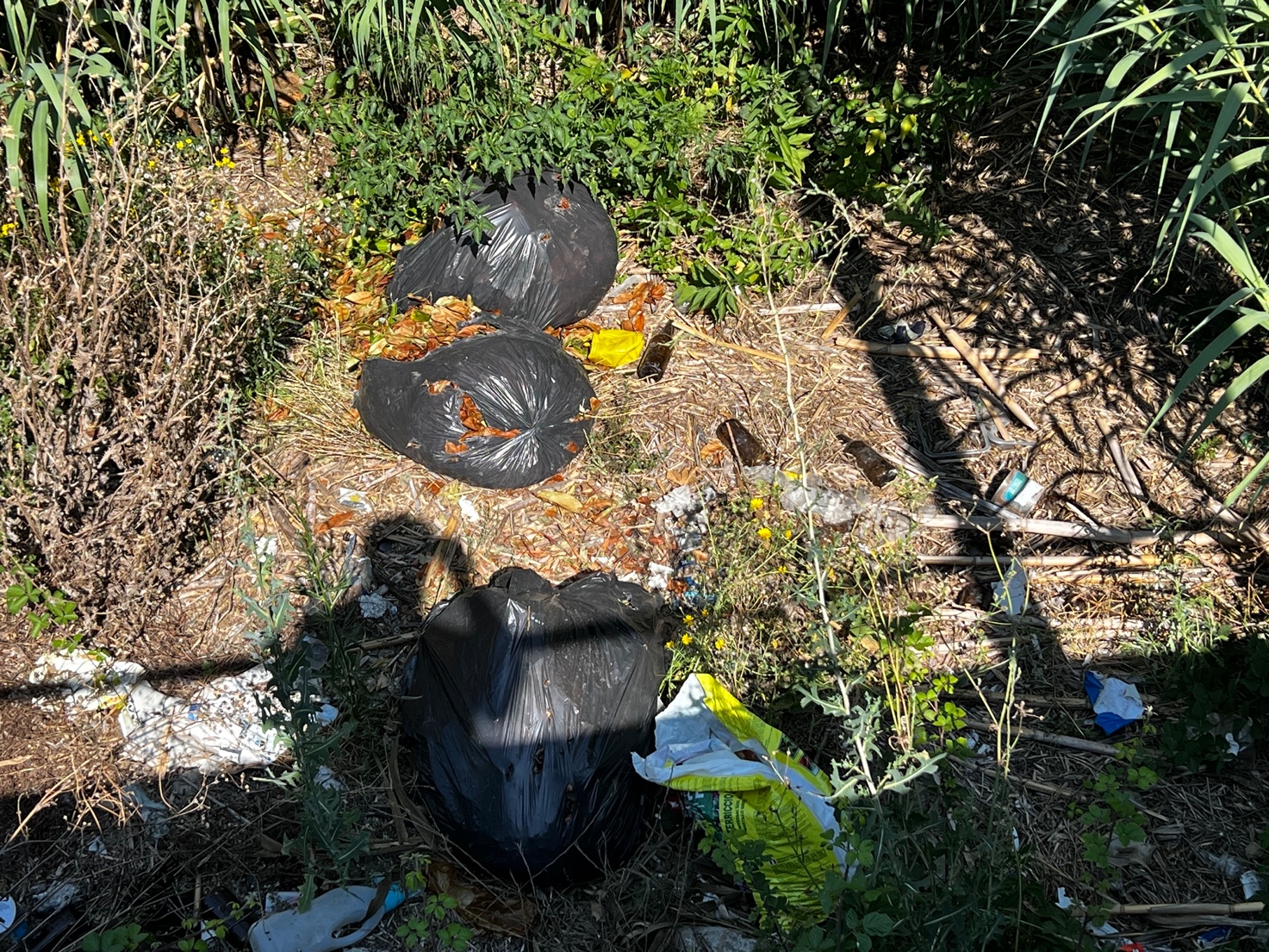 Discarica  nei pressi tra  il bar e il villaggio verde 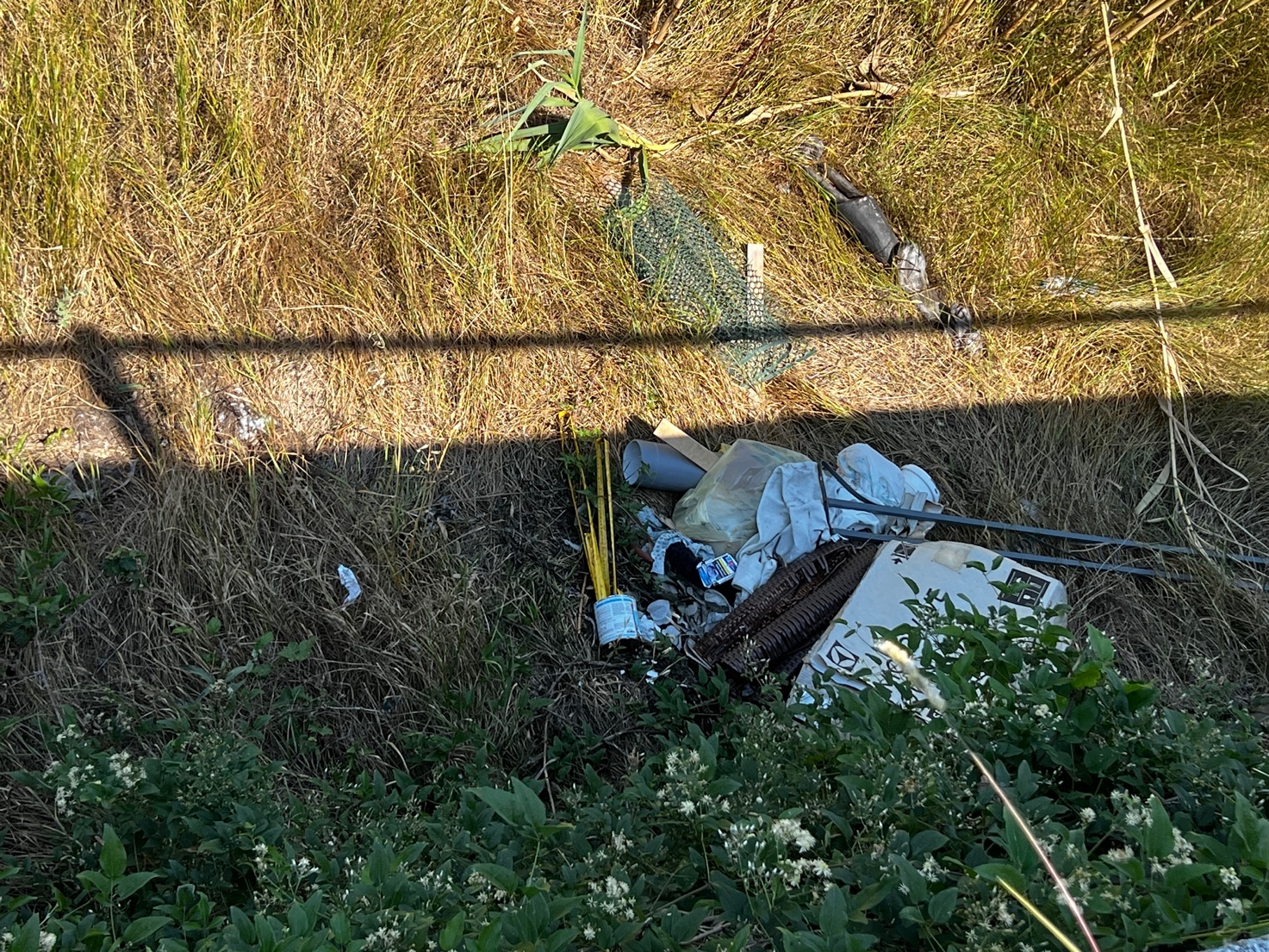 Discarica nei pressi tra  il bar e il villaggio verde Scorri mano della parte superiore della  protezione  livellata  per permettere a una scala a  pioli l  accesso al torrente   nei pressi della carrozzeria 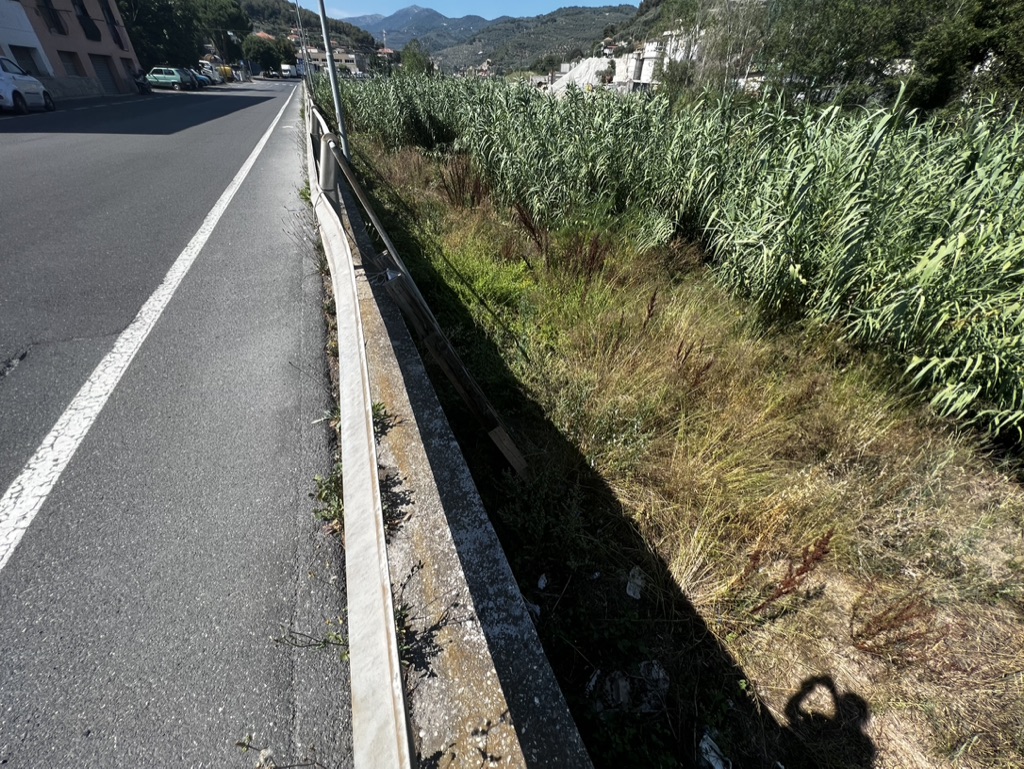 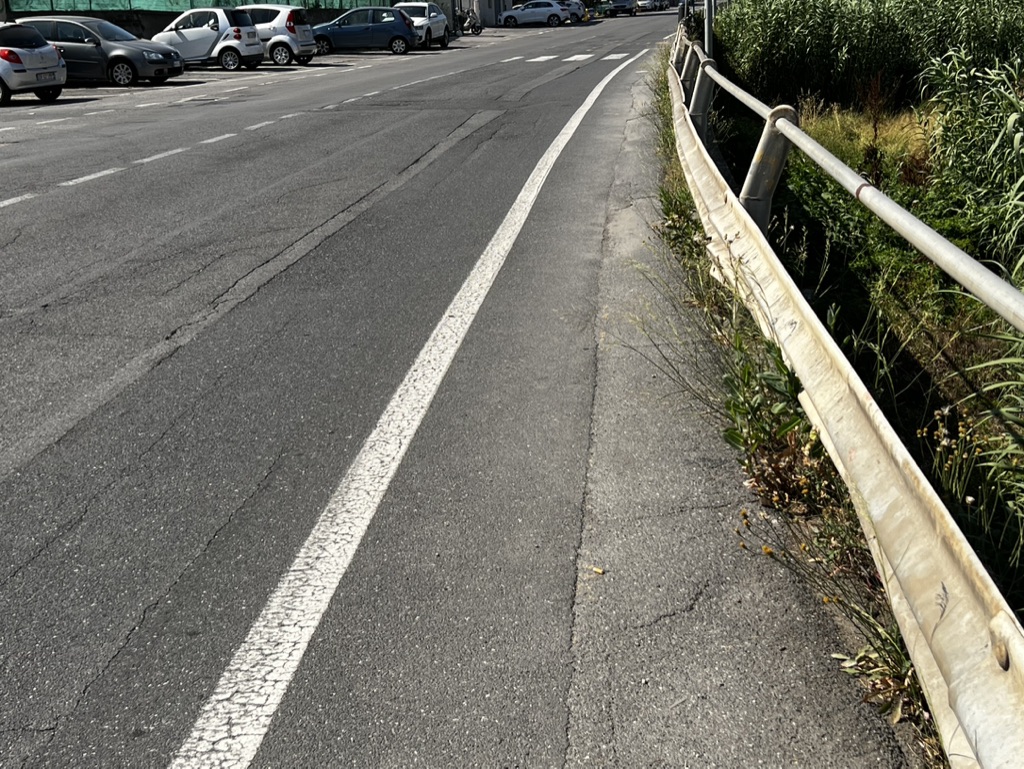 Segnaletica  orizzontale  da  ripristinare non si vede più  l omino del pedonale e anche gli attraversamenti pedonali ,  inoltre  ho la sensazione che   nei pressi  degli attraversamenti  la mezzeria non possa  essere tratteggiata  ma continua per evitare   il sorpasso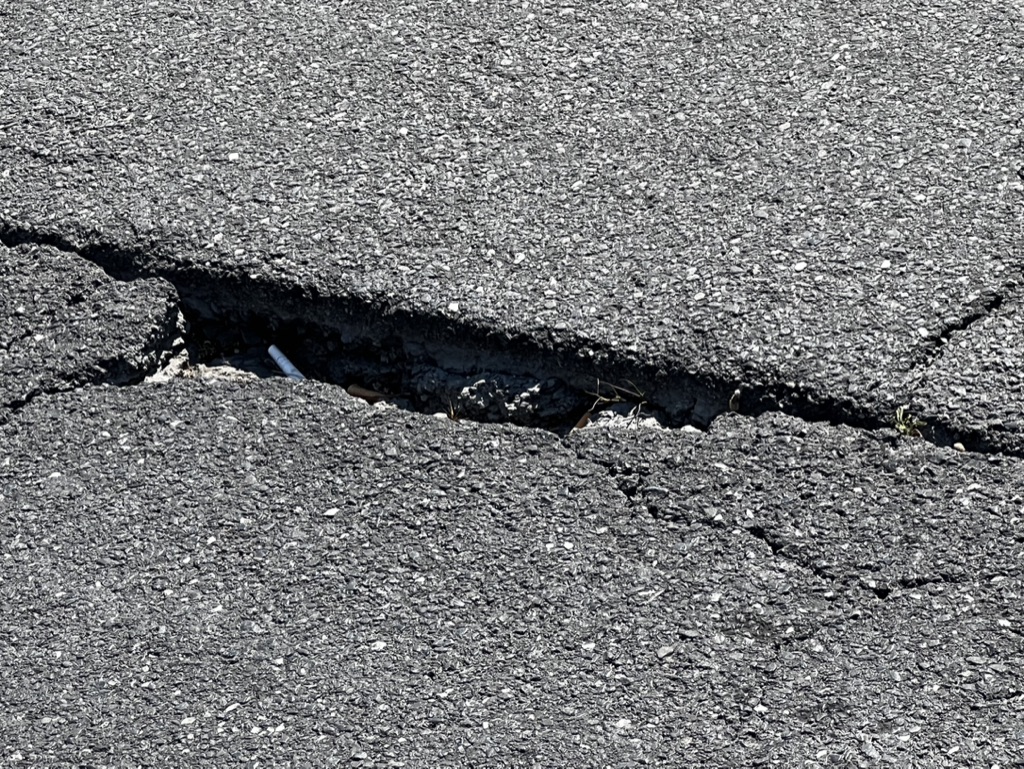 Strada  pericolosa con asfalti da ripristinare 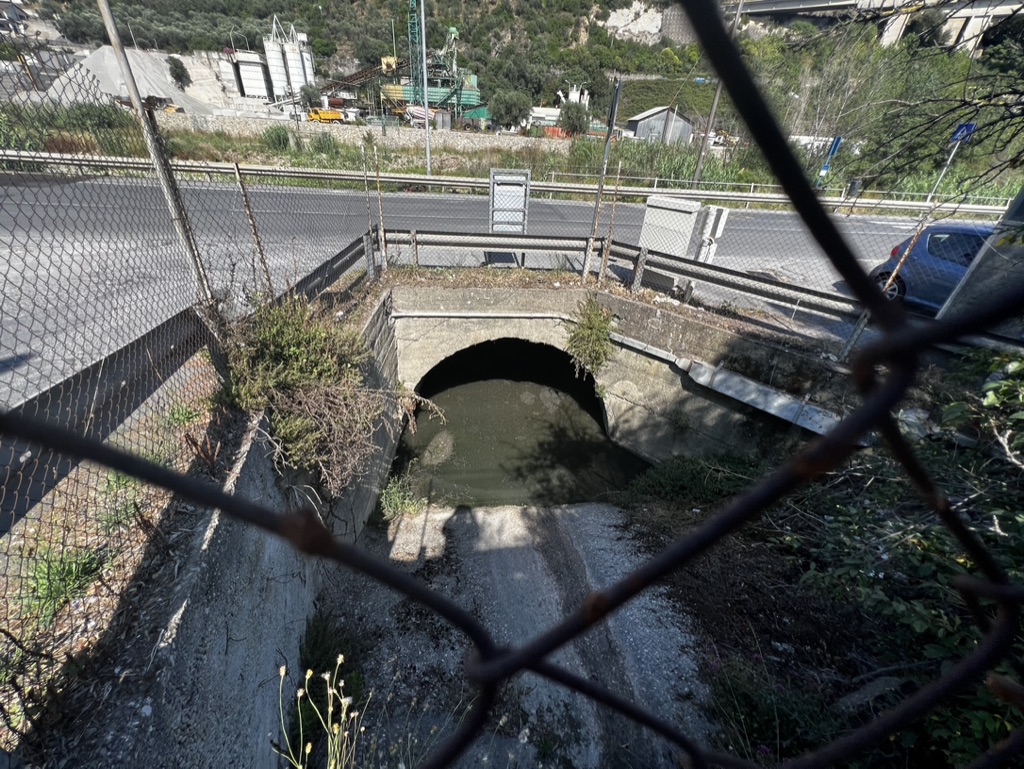 Rio villaggio  verda   scarica  fognatura  nel torrente 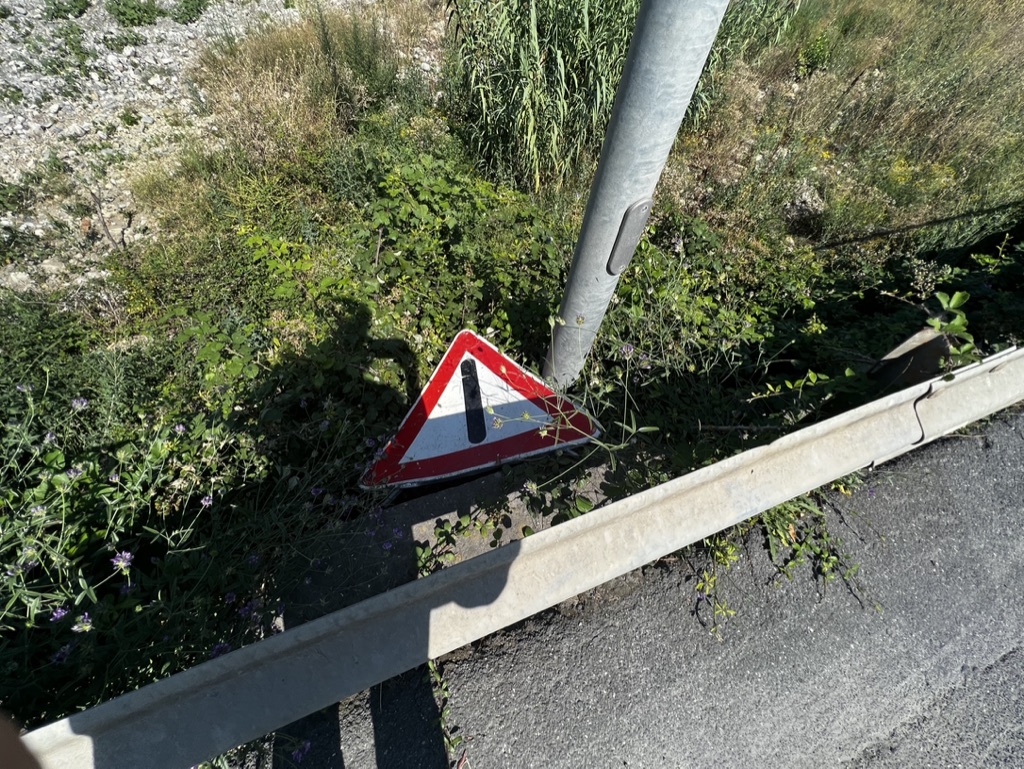 Cartelli stradali  nel torrente 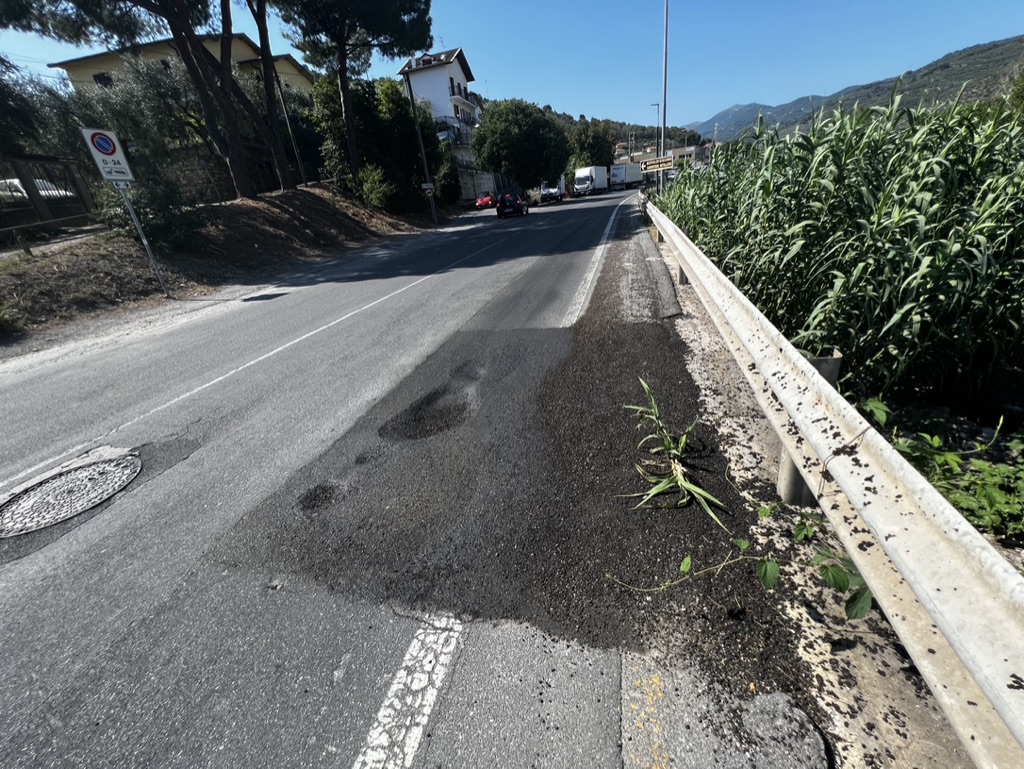 In  un mese    penso che sia riviera acqua   hanno ripristinato per diverse volte  questa  buca   senza risolvere anzi peggiorando  Questo cartello non viene quasi mai rispettato dai mezzi pesanti rendendo pericoloso chi esce dalle due intersezioni  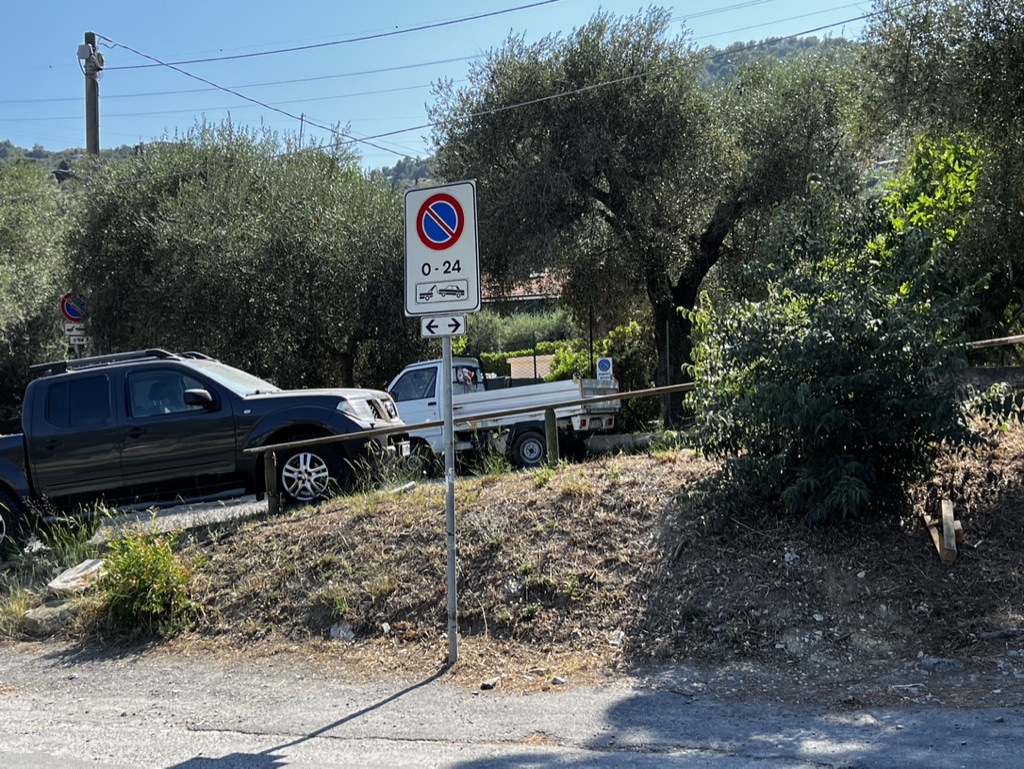 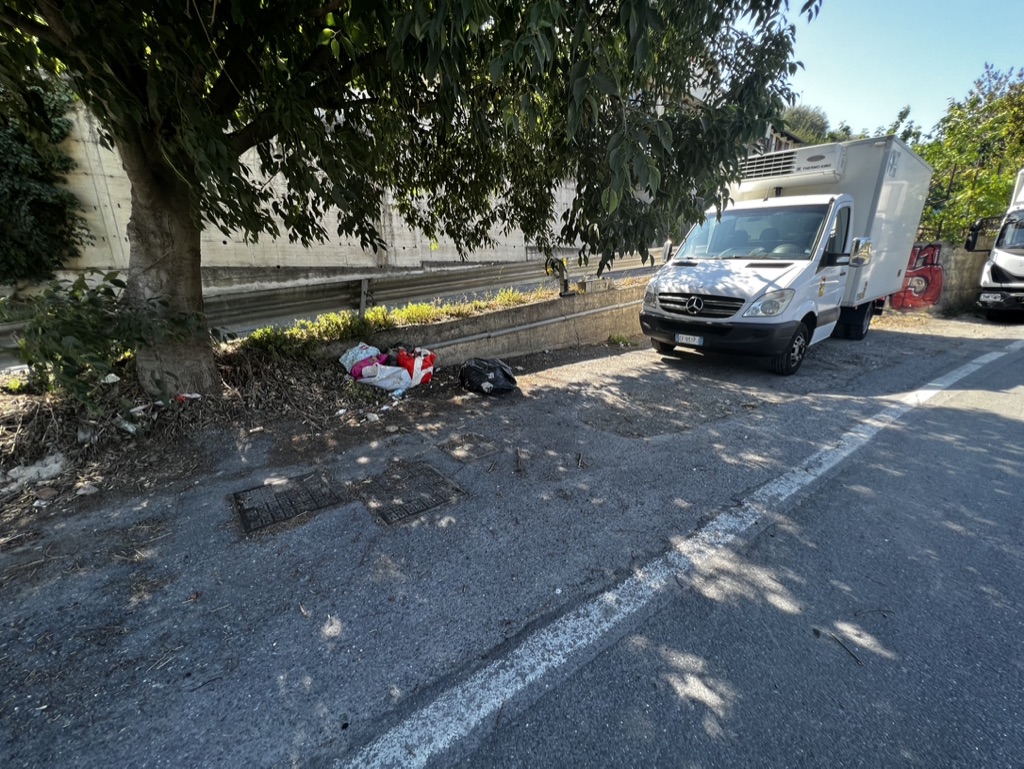 La spazzatura  non viene tolta ma lasciata  per mesi 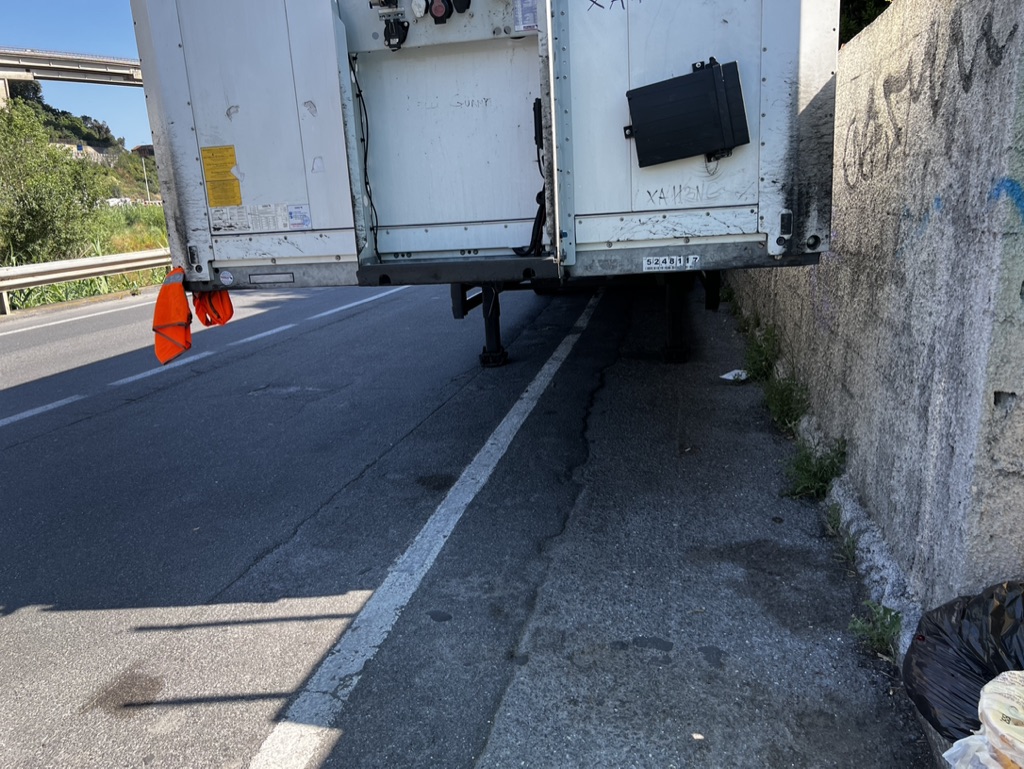 Rimorchi e  mezzi pesanti fuori dagli stalli rimangono a  volte  per giorni 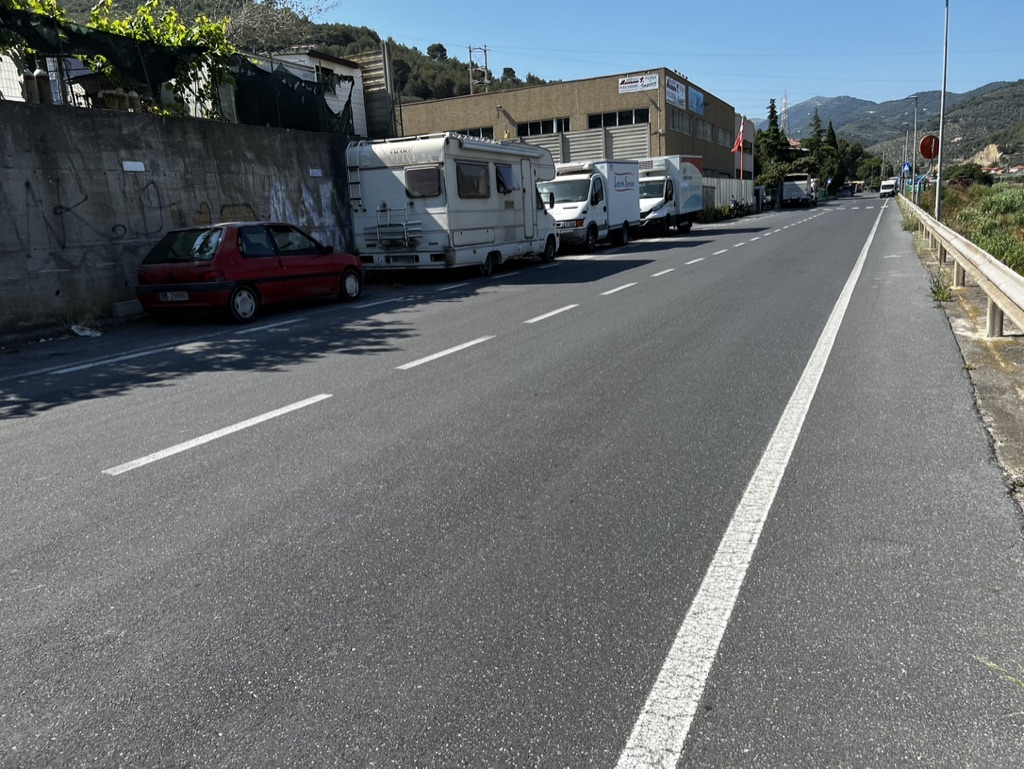 La macchina rossa  e  il camper sono stati portati dall amministrazione , sul camper vi abitano della povera  gente e una  invalida   italiani senza acqua e luce alle  intemperie lo dica alla Mameli  che tanto mi critica se vuole difendere  i più deboli  è una  buona  occasione  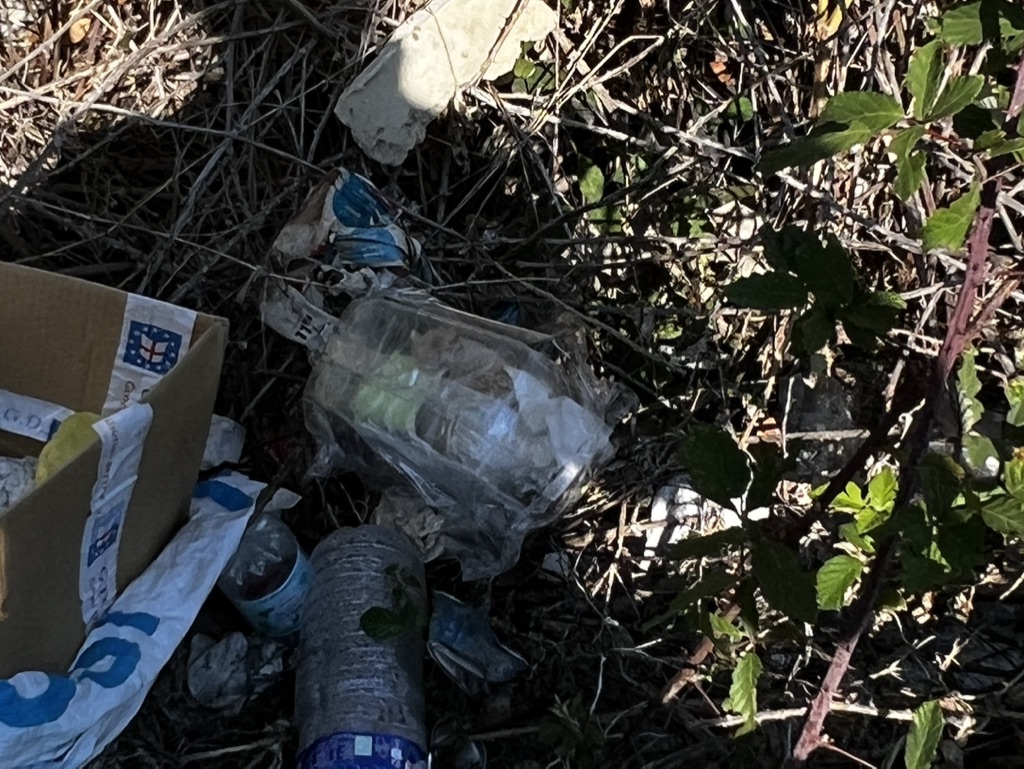 Spazzatura  abbandonata  dai camionisti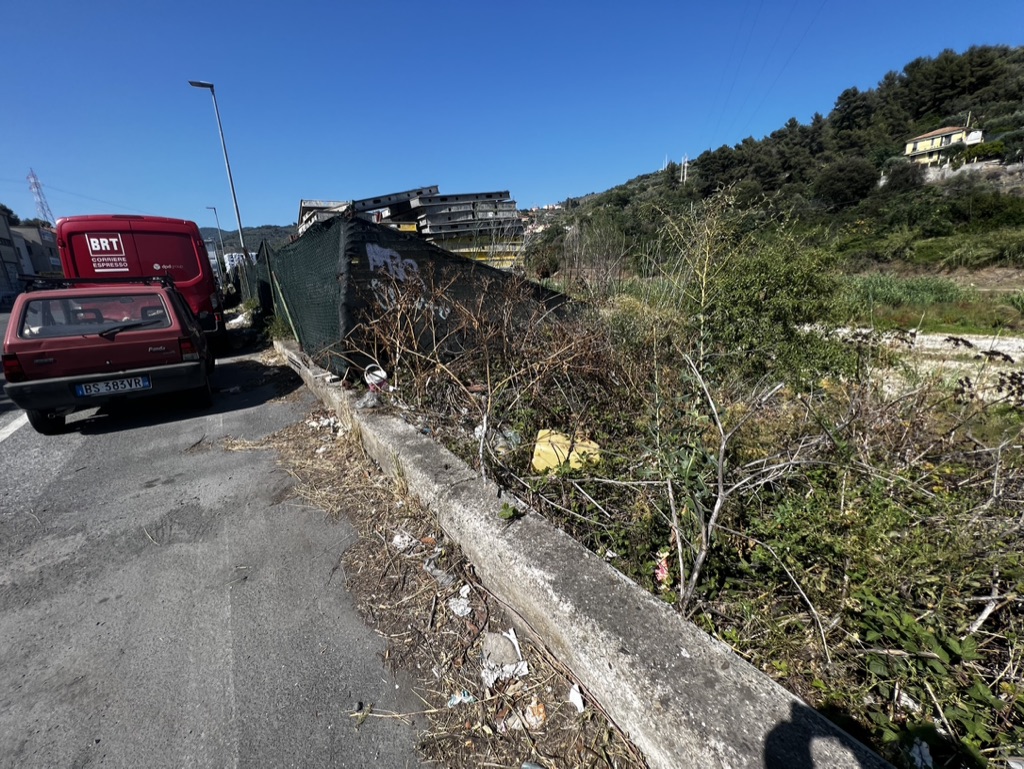 Il marciapiedi  virtuale   è non più visibile 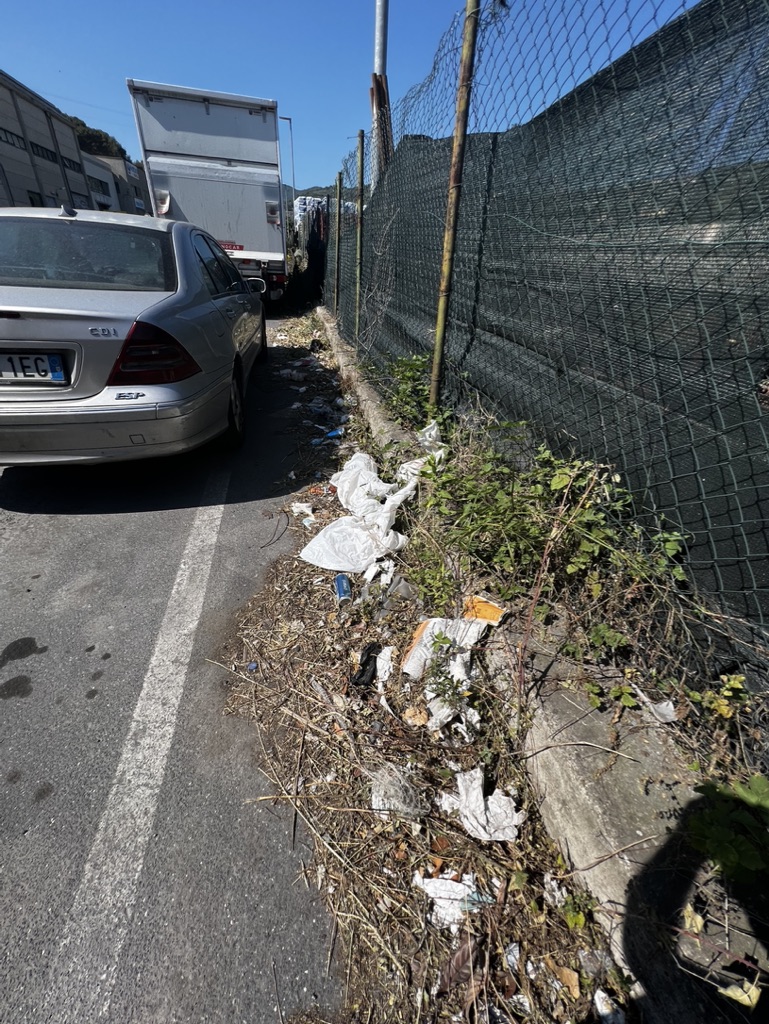 Spazzatura lasciata dai camionisti   che vengono portati nelle officine o dal recupero mezzi pesanti e  a volte rimangono per giorni senza  avere un posto  per fare i loro bisogni e  costretti a usare la strada  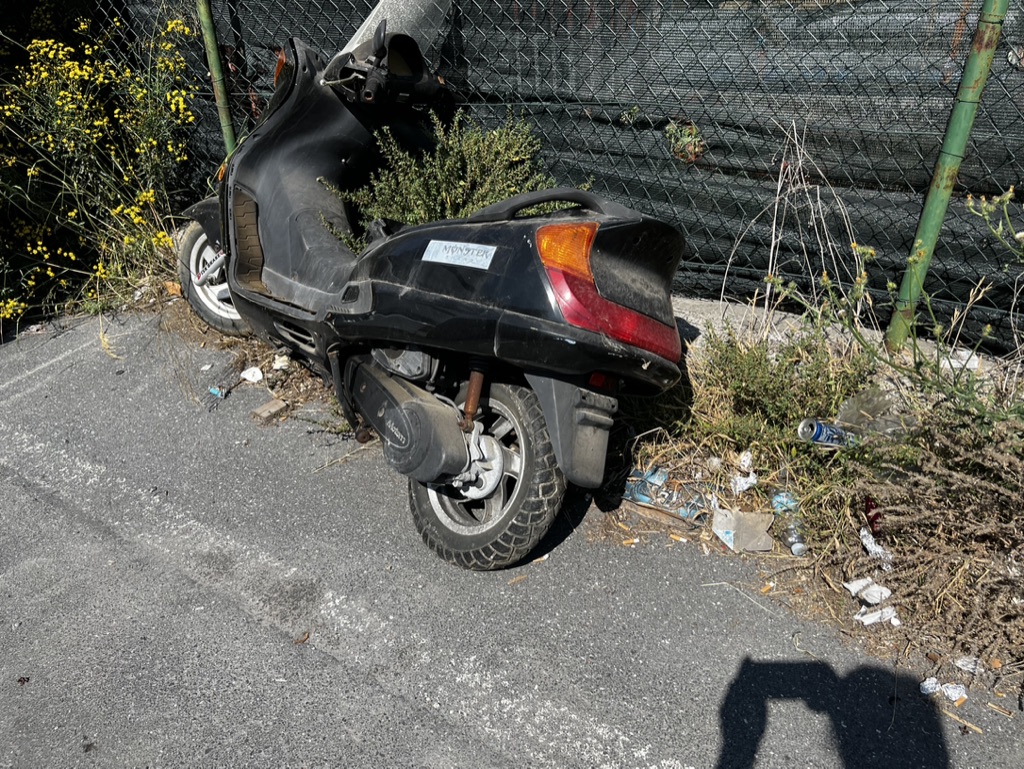 Mezzi abbandonati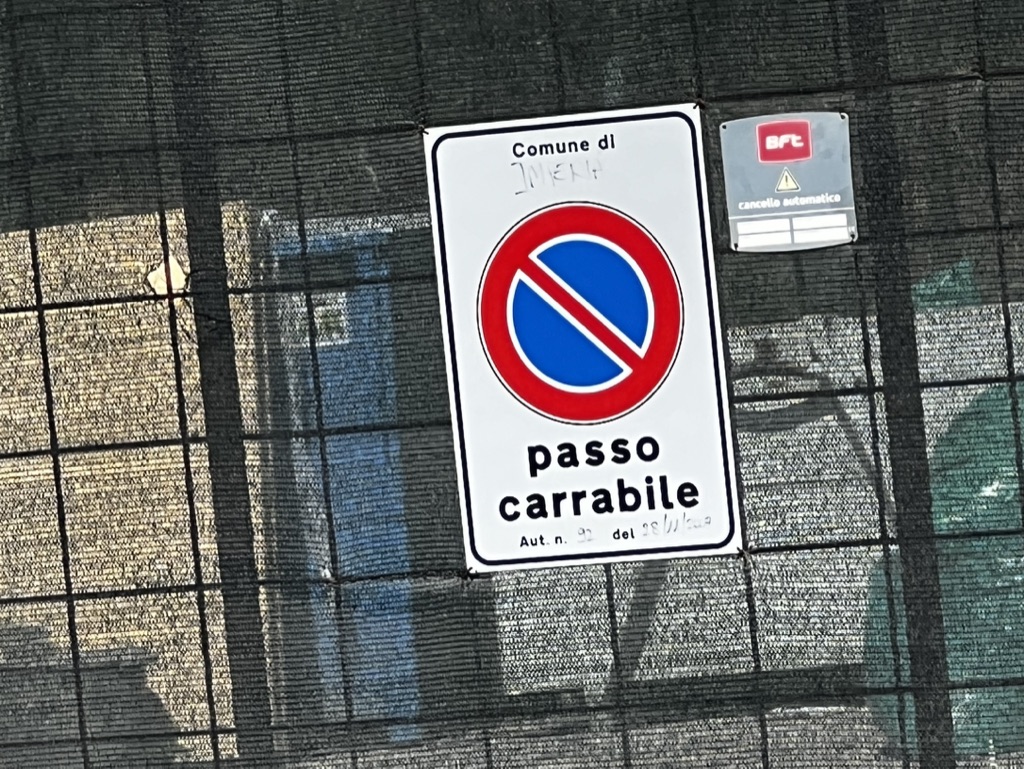 Questo cartello dieci anni fa  era su  l argine sinistro, mentre  lo hanno messo  2 anni fa  una  soc  che  non centra  nulla  con la proprietà del cartello e il posto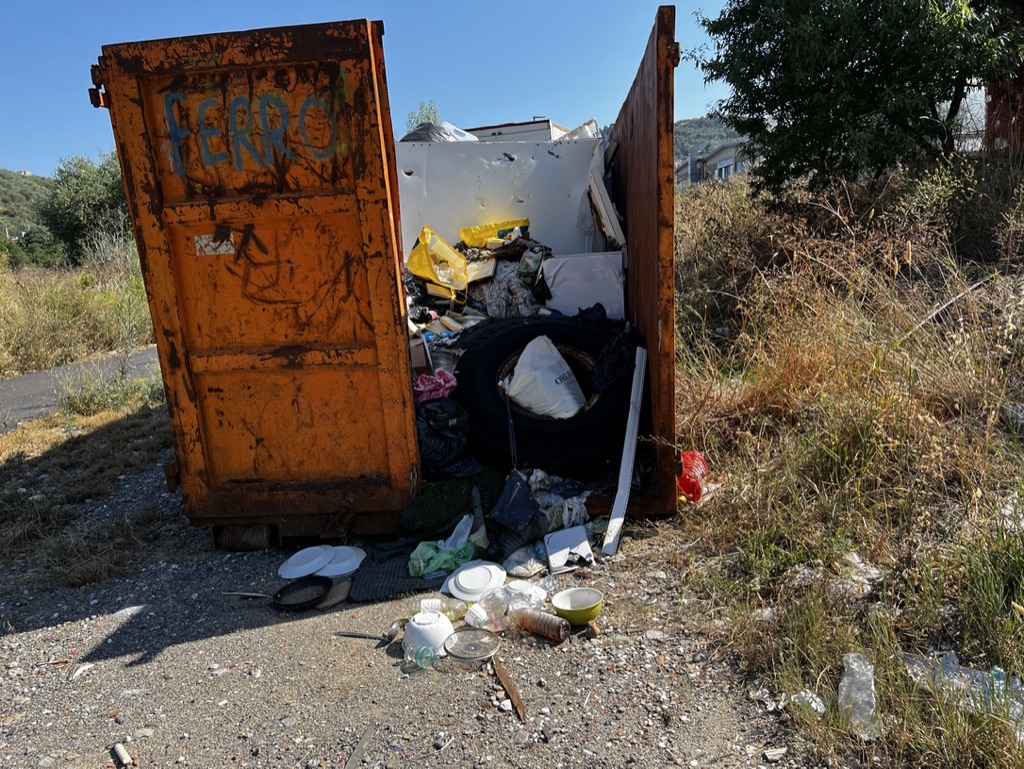 Questa  tramoggia era della  passata  soc della spazzatura  e abbandonata,  successivamente   la  attuale soc due anni fa la  ha  riempita di spazzatura che era sul piazzale,  poi  pare che abbiano chiuso   l ingresso al torrente  con  un autocarro  abbandonato facendo  uscire  i mezzi che stazionavano e  che  ora li troviamo sulla strada tipo il camper abitato giu a valle 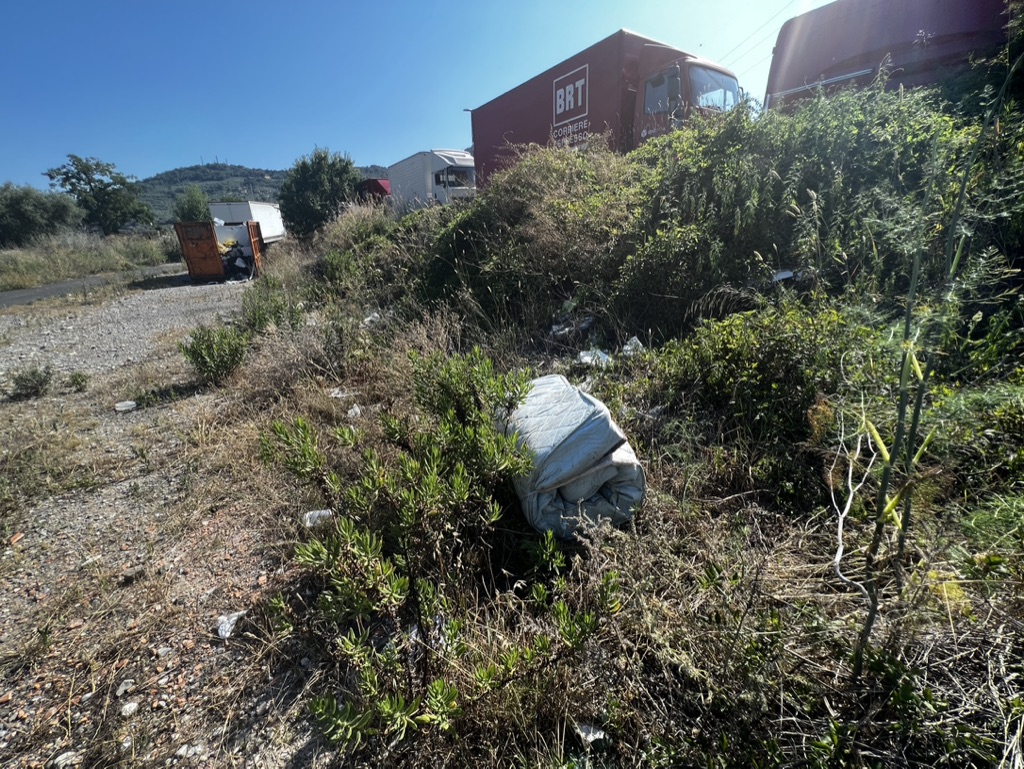 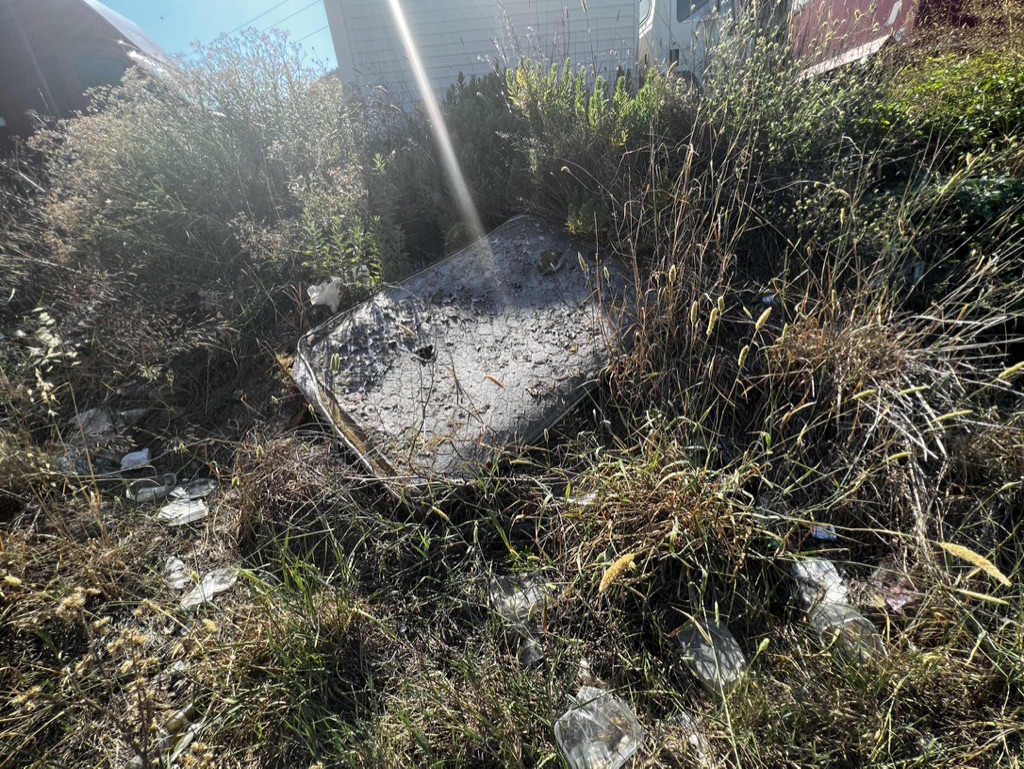 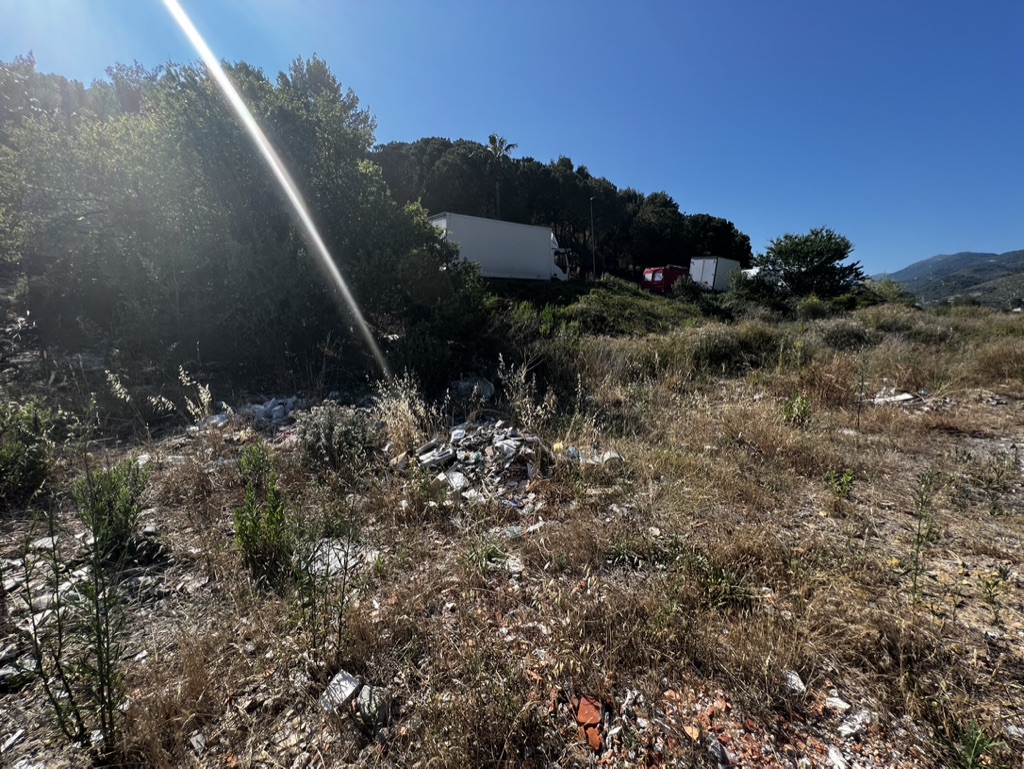 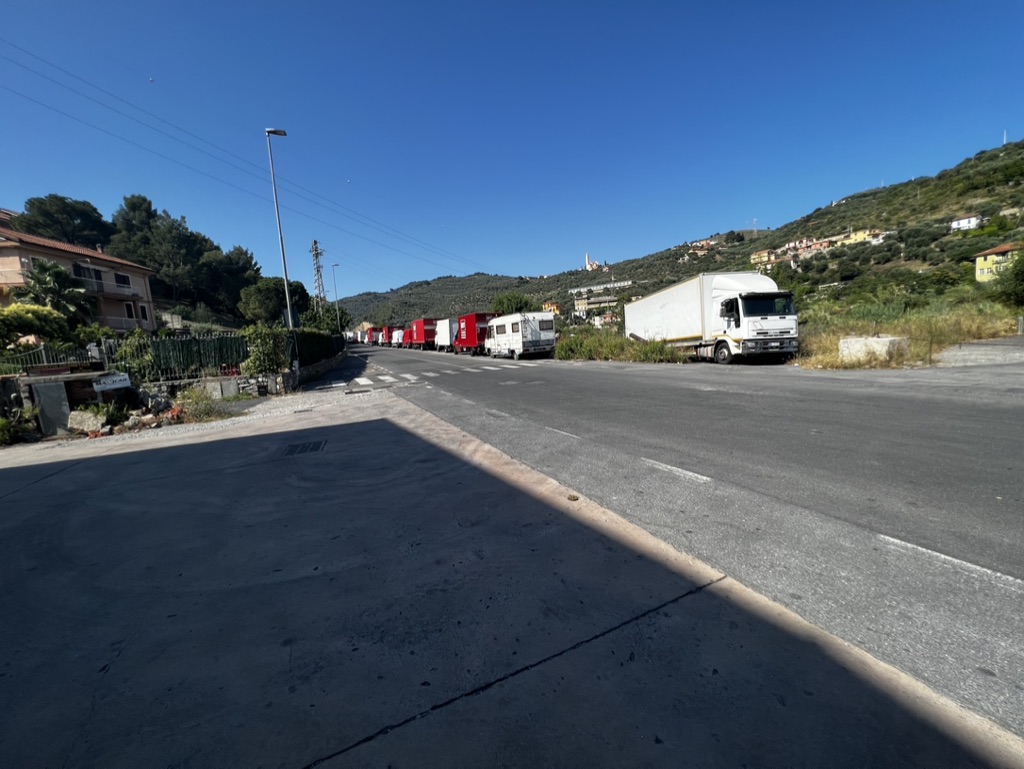 Questo mezzo senza assicurazione    è quello che  ha  posizionato   l amministrazione pare  l assessore e  il comandate  ne siano  gli autori ,  un altro camper abitato sulla fermata bus , questi camper erano  in giro per la citta  e li anno portati a barcheto  per  non essere visti dai turisti 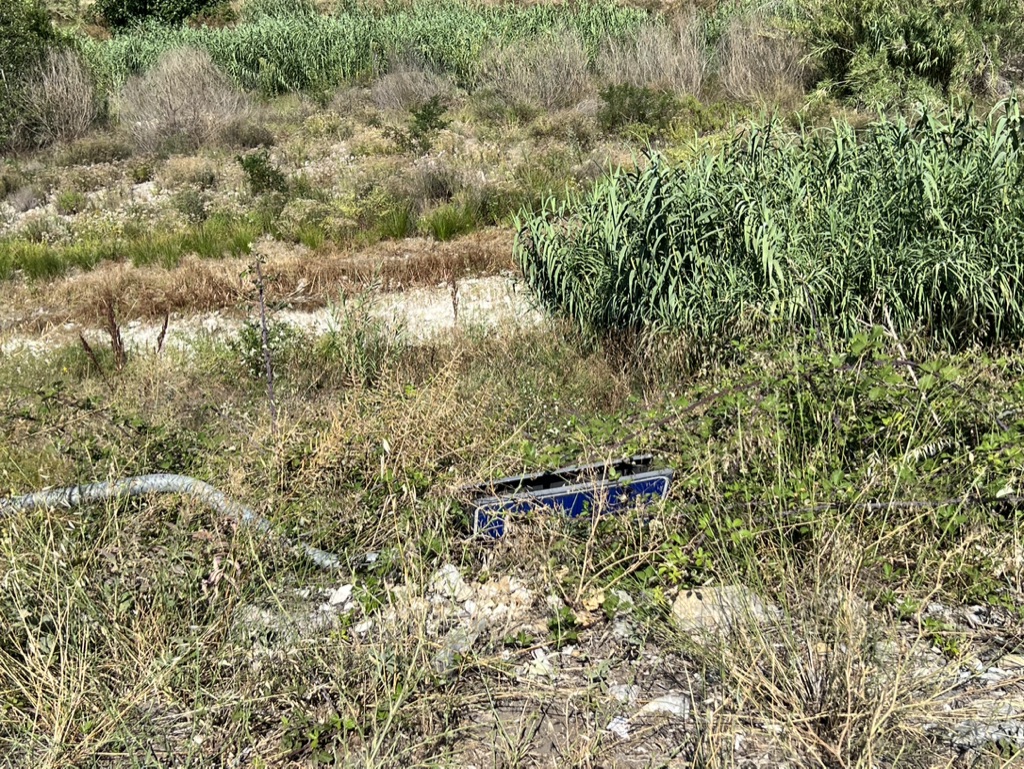 Cartello indicante attraversamento   pedonale   buttato  nel torrente Coperchio mancante 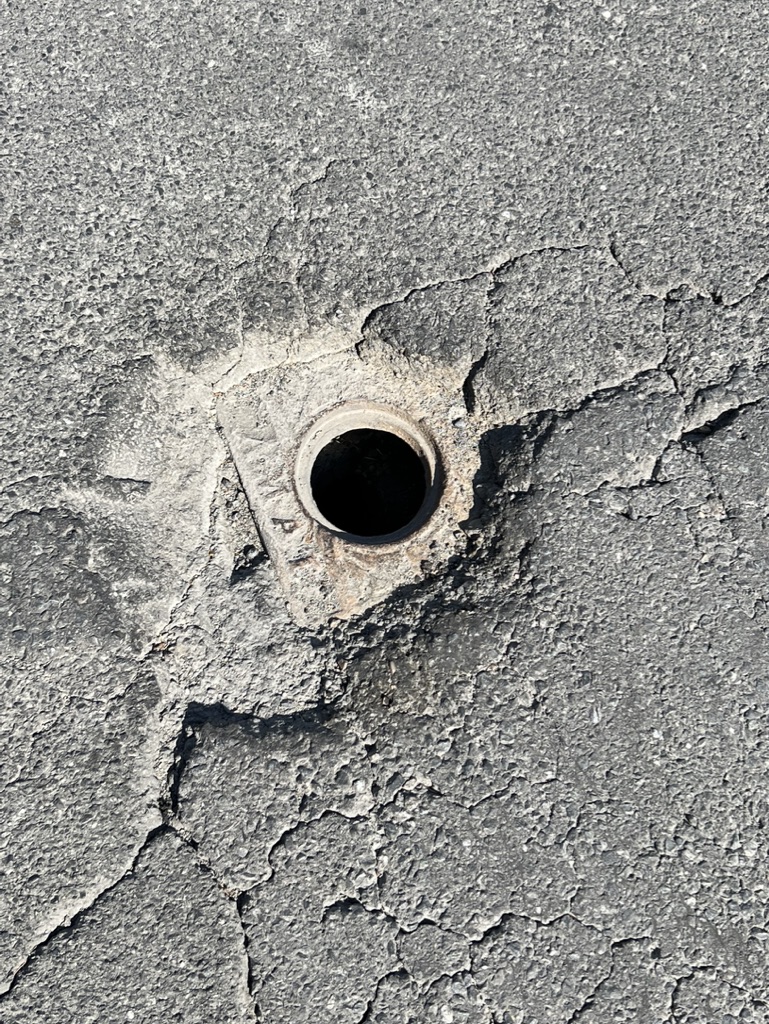 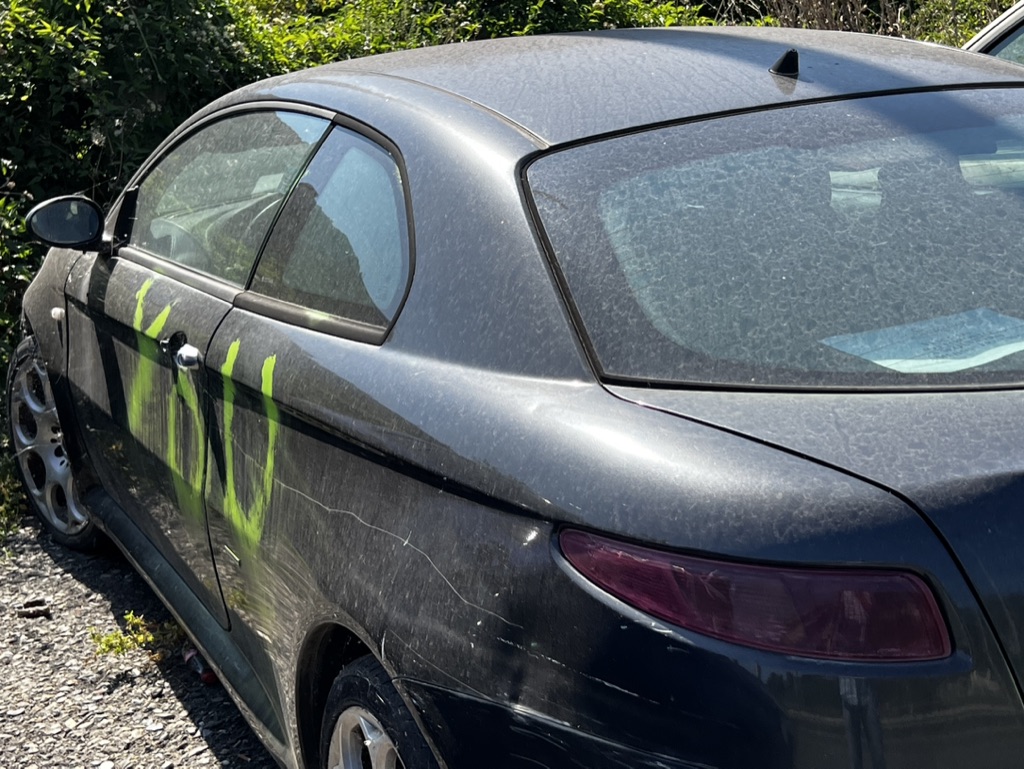 Auto abbandonata  da  anni 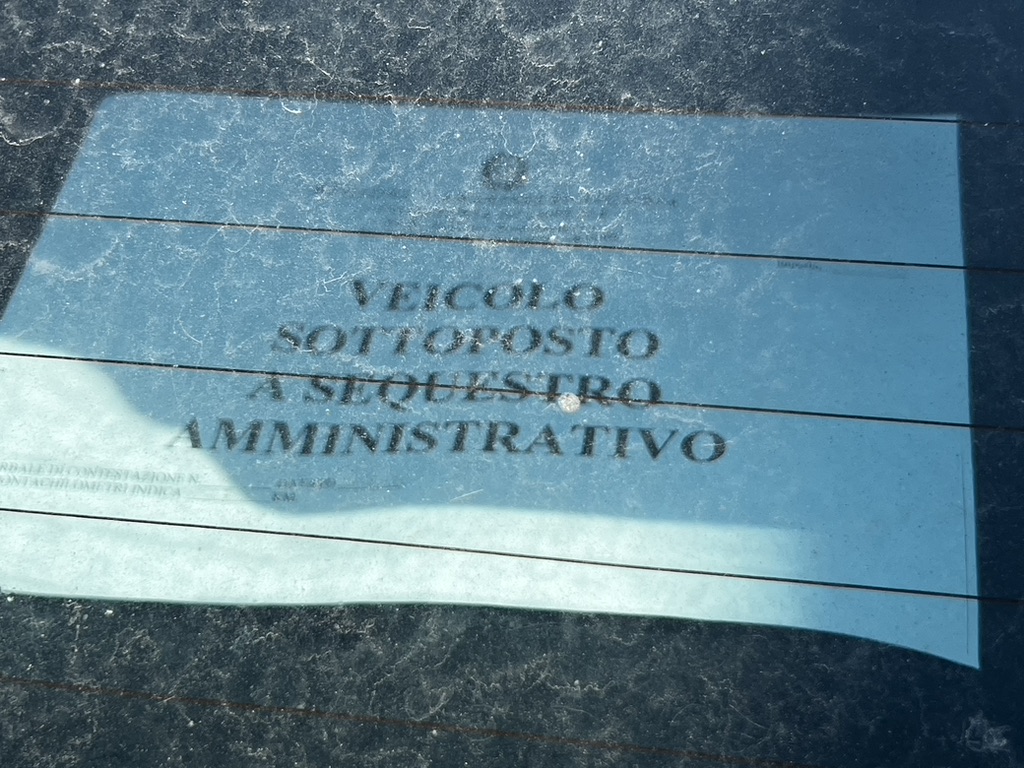 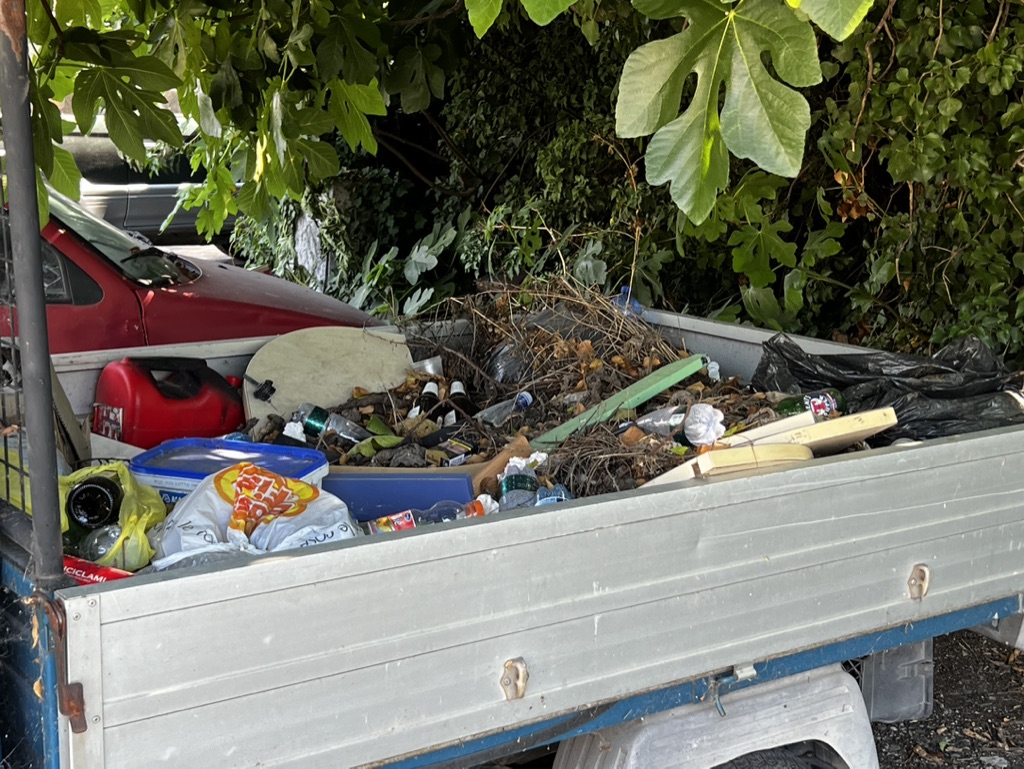 Ape carica di spazzatura da tempo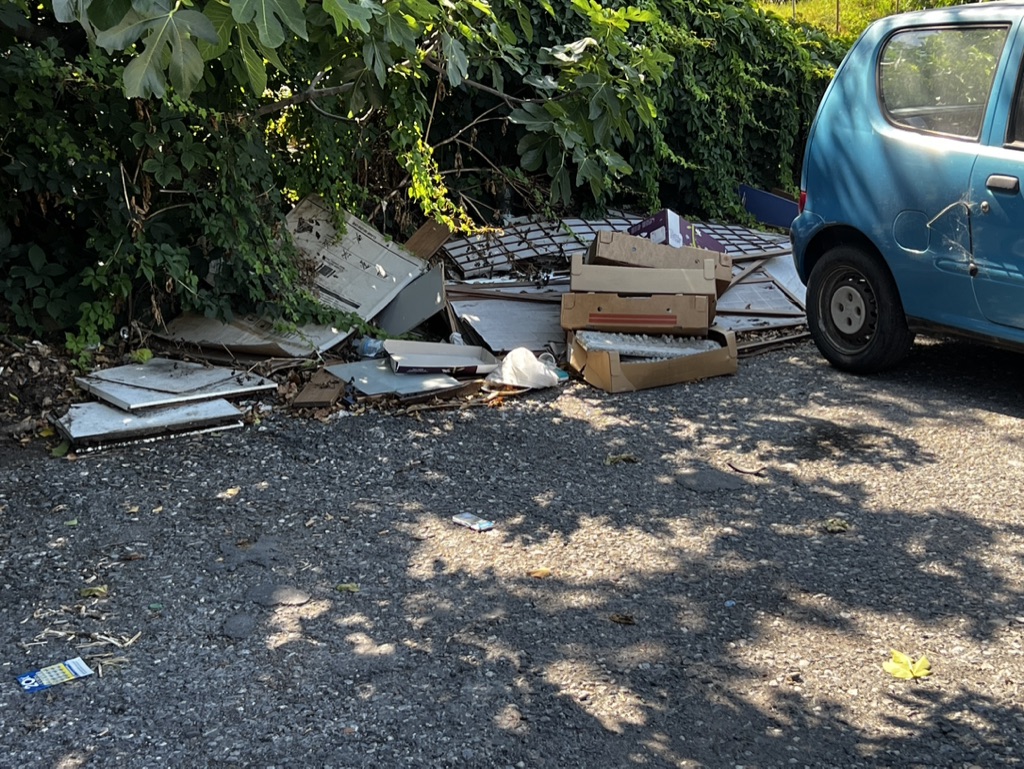 Nei pressi del villaggio verde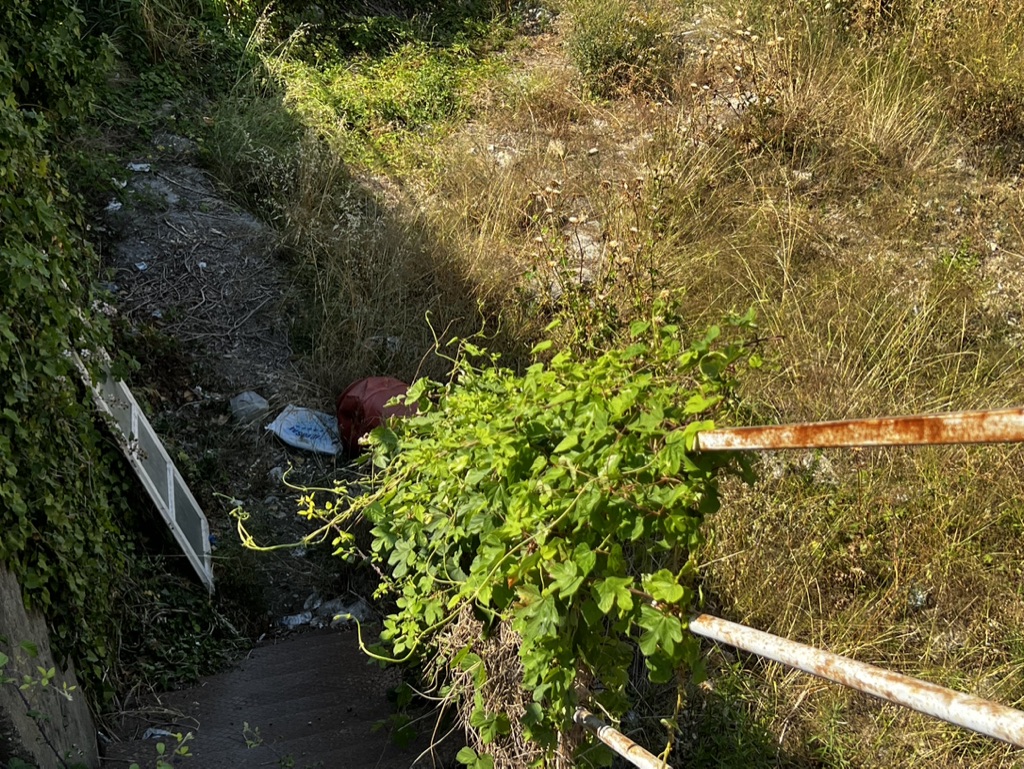 La scala  che  sotto il ponte autostradale   si scende nel torrente 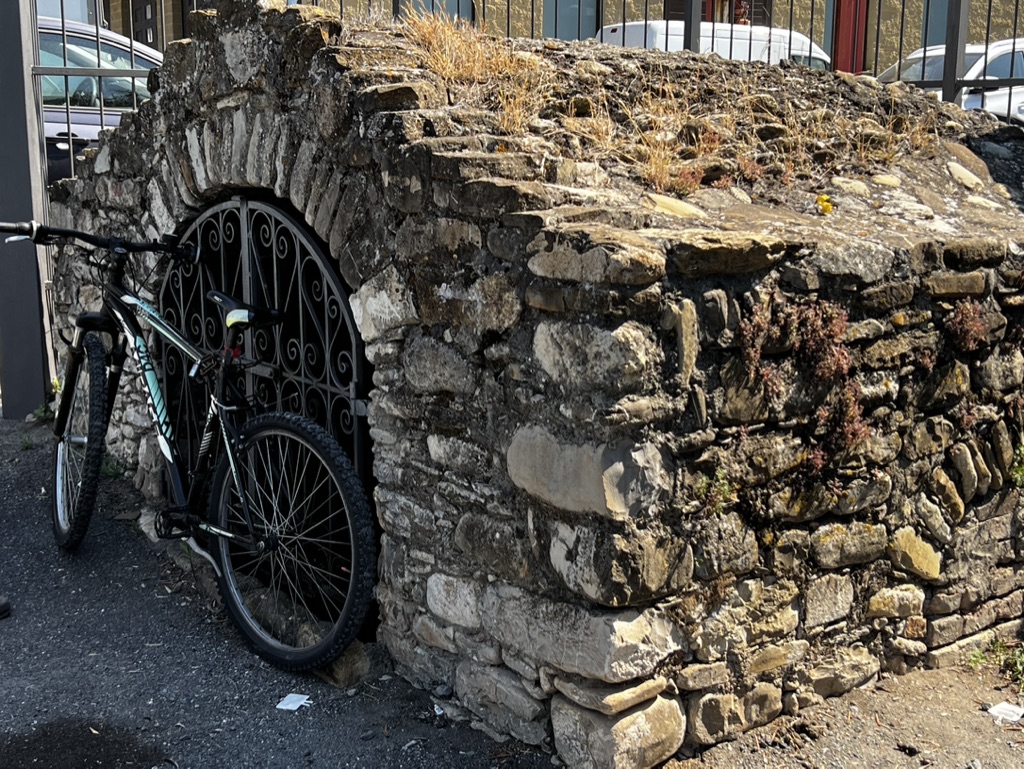 Questo   è una  fontana  storica   e il primo acquedotto di  imperia portava  l acqua circa  fino alle carceri, il monumento  non  è stato valorizzato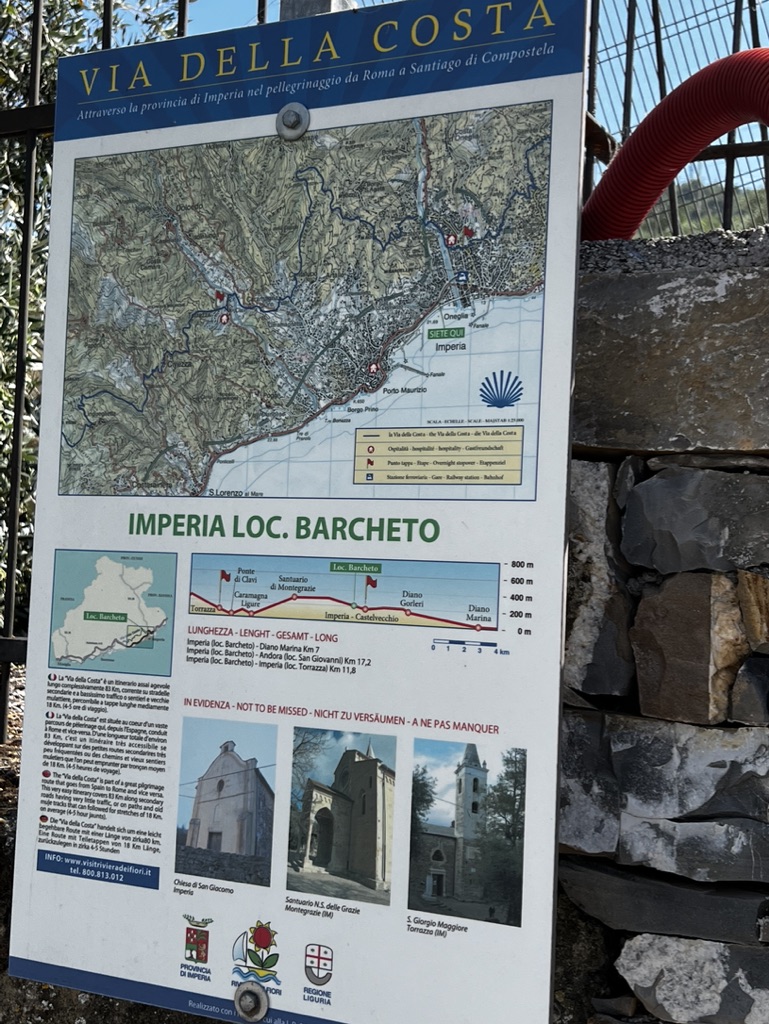 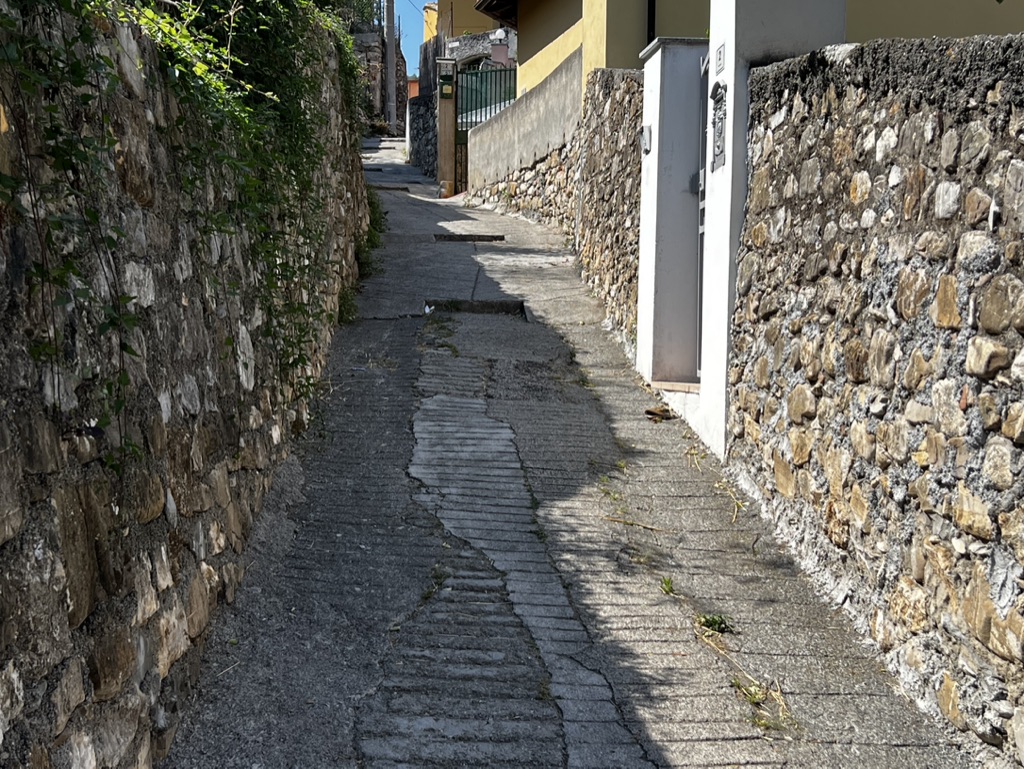 La via della costa o ” via calvi” è pedonale  percorsa da vari turisti e da pereghini e residenti  a piedi, occorre  un paletto  per evitare  la discesa di bici e moto, anche alcuni residenti si lamentano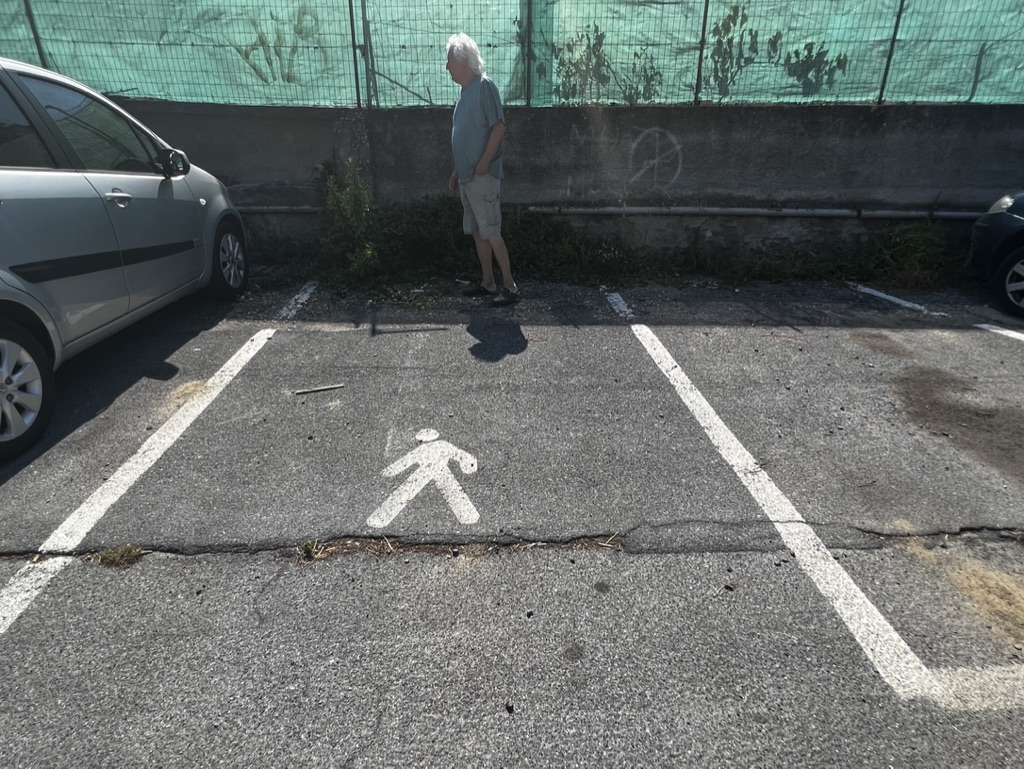 Sinceramente   non  so a che serve un omino dentro un parcheggio A fianco la fermata   il parcheggio  non viene mai pulito non si sa se sono di cani  o umani 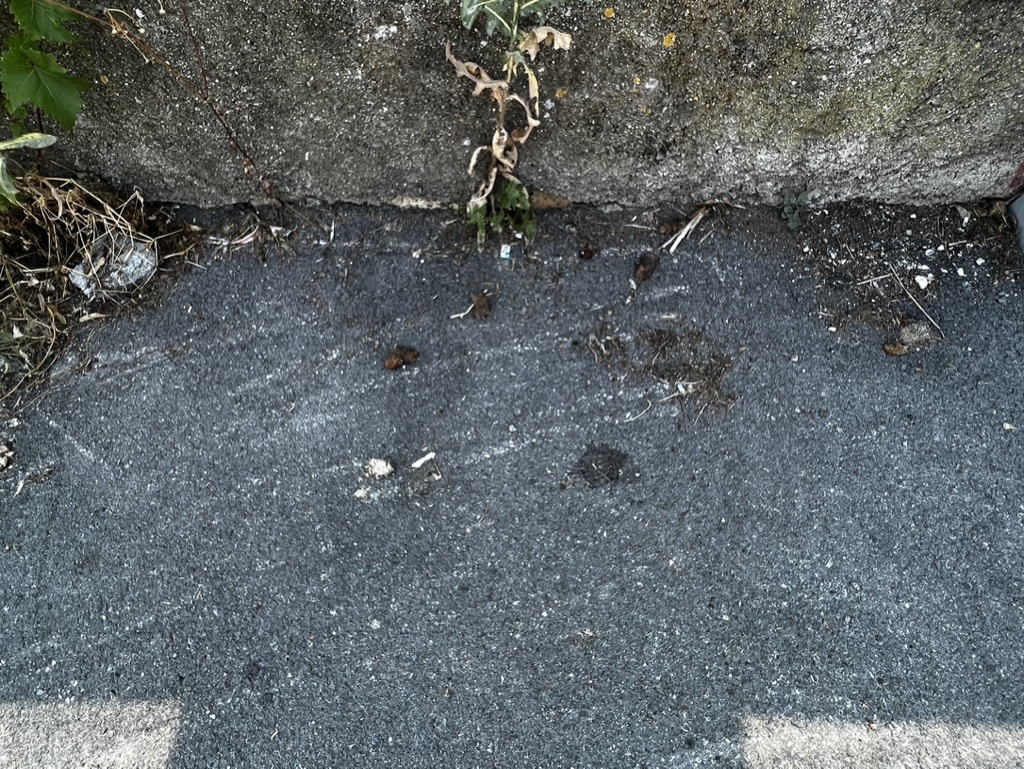 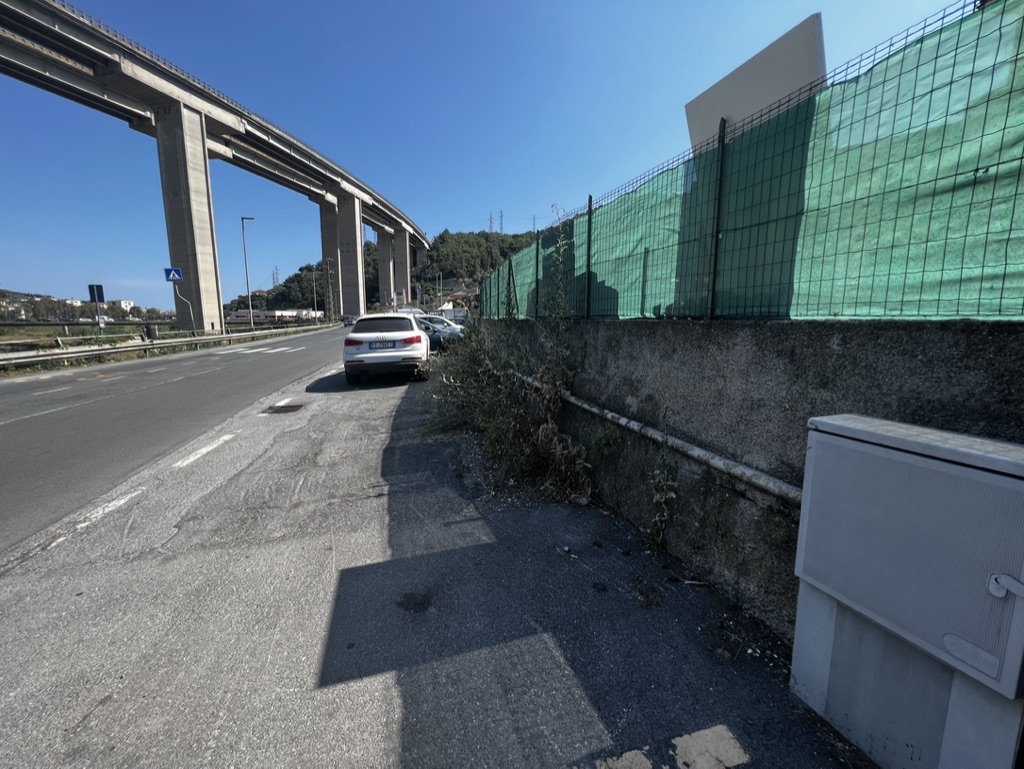 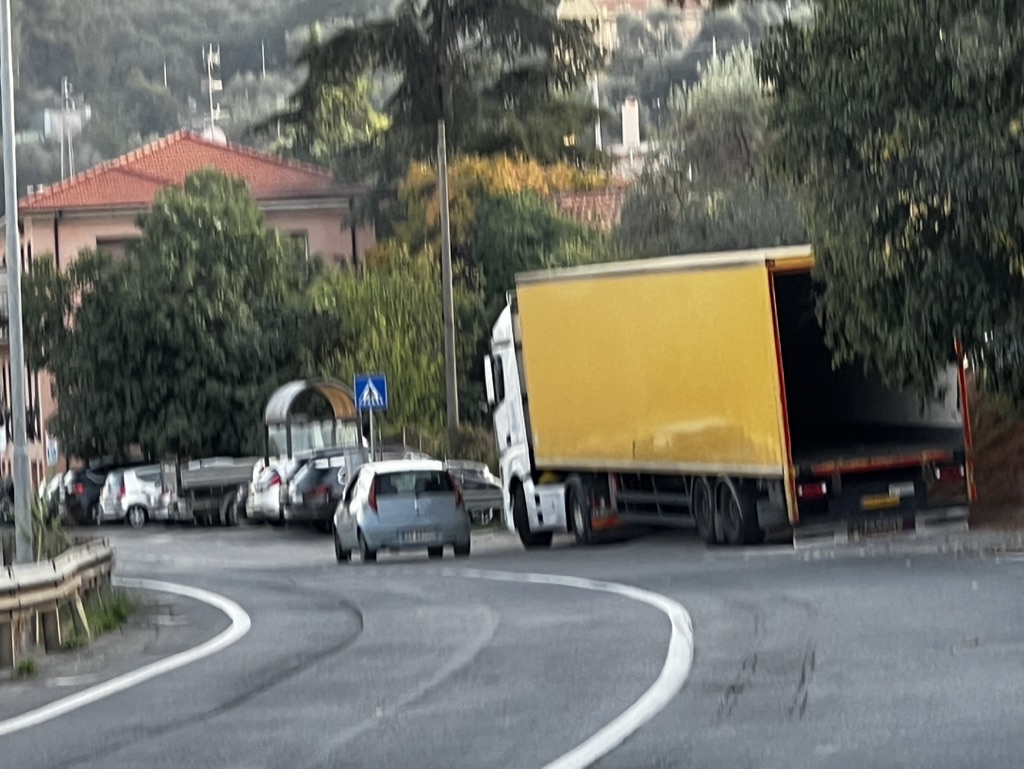 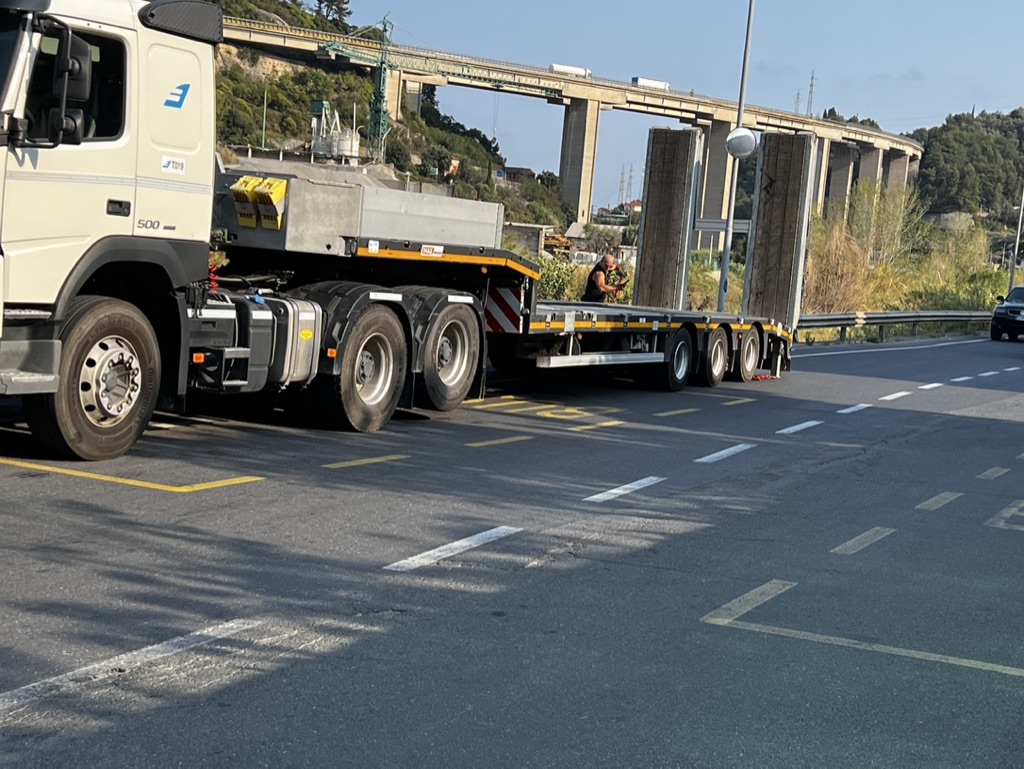 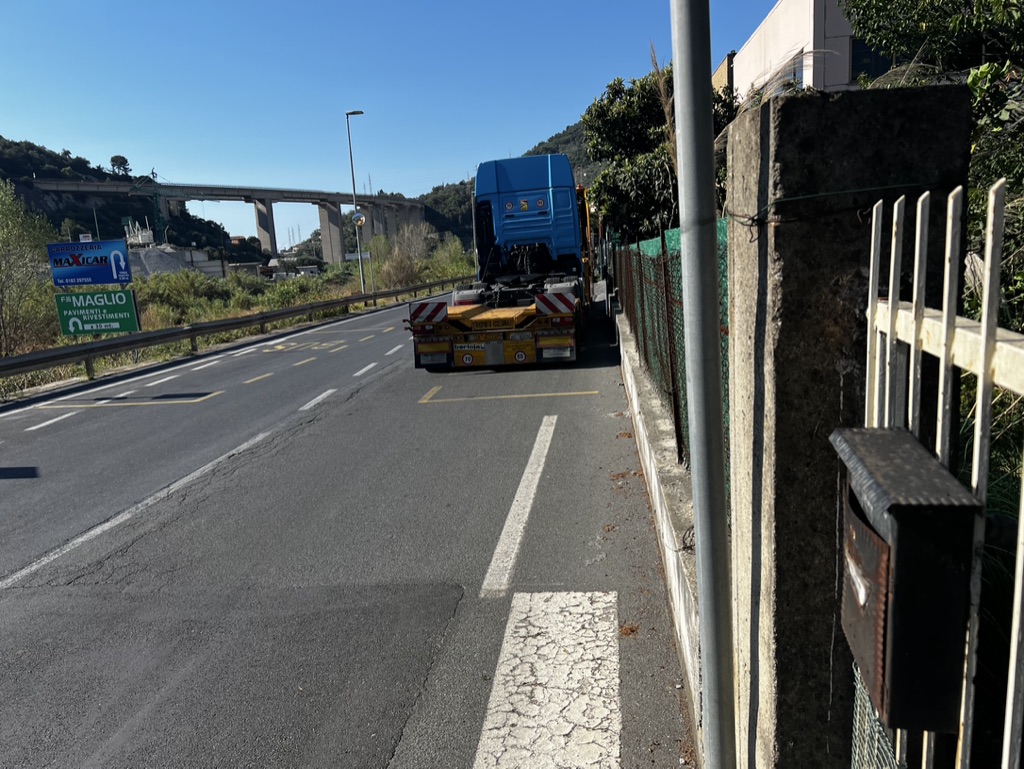 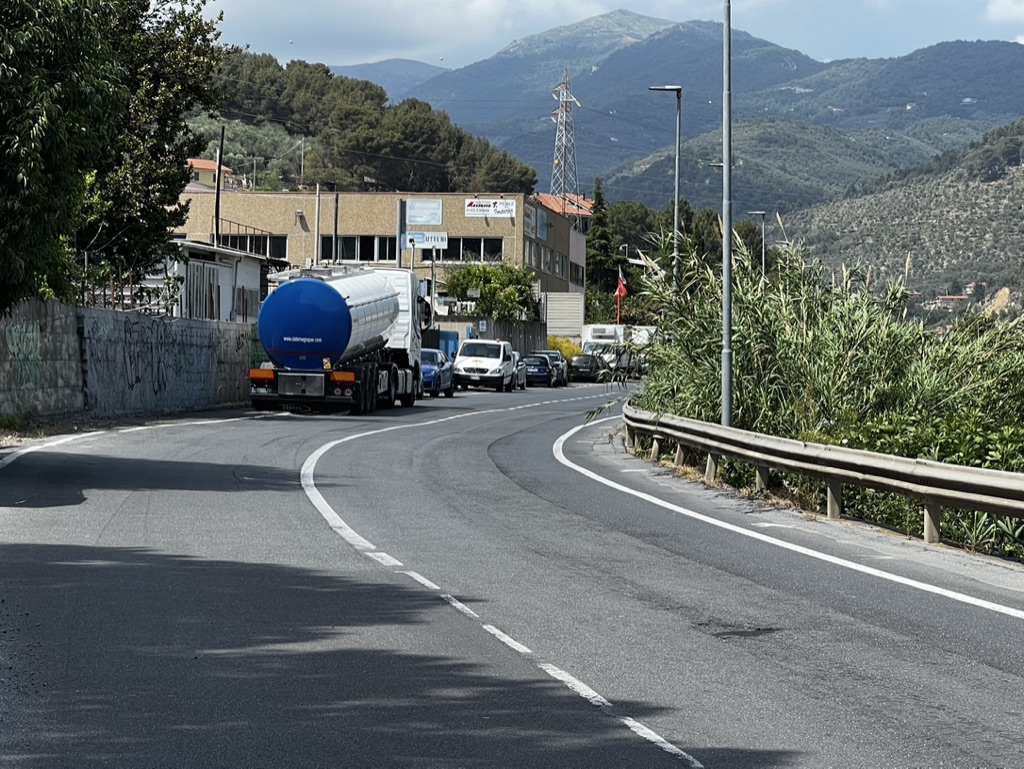 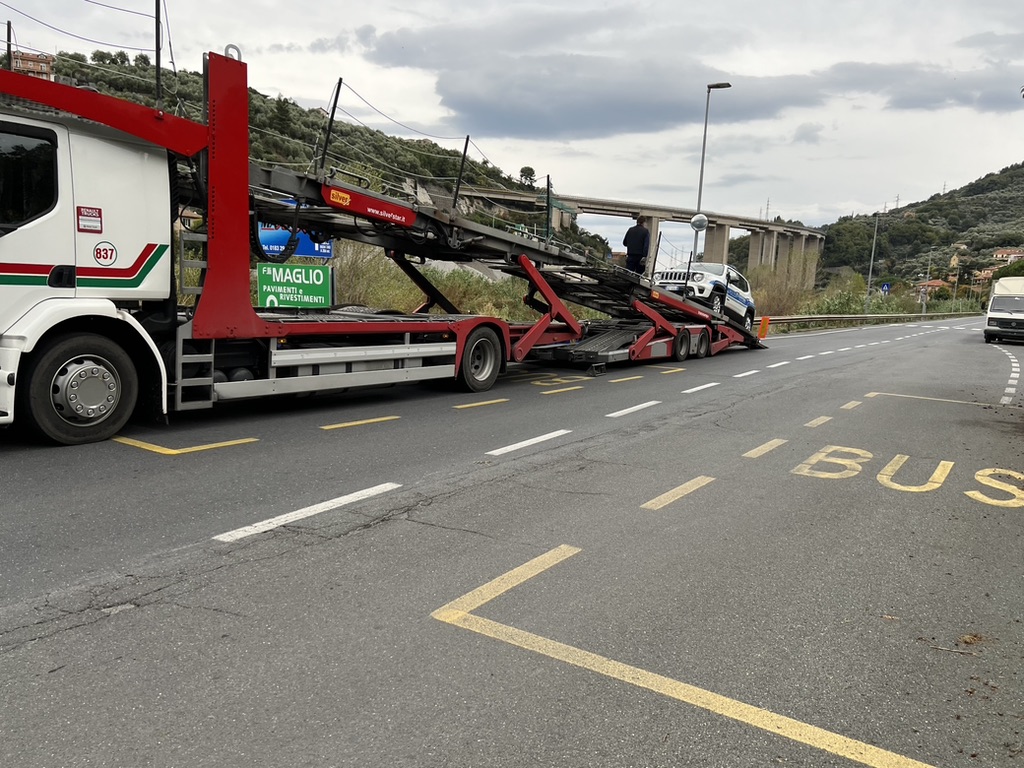 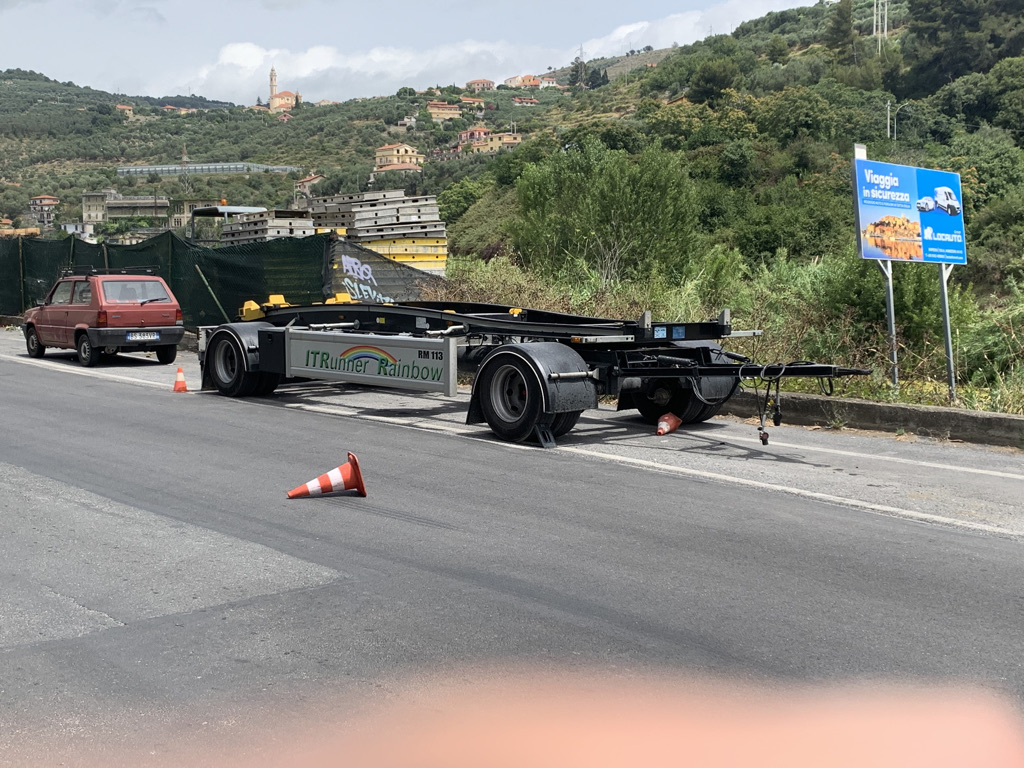 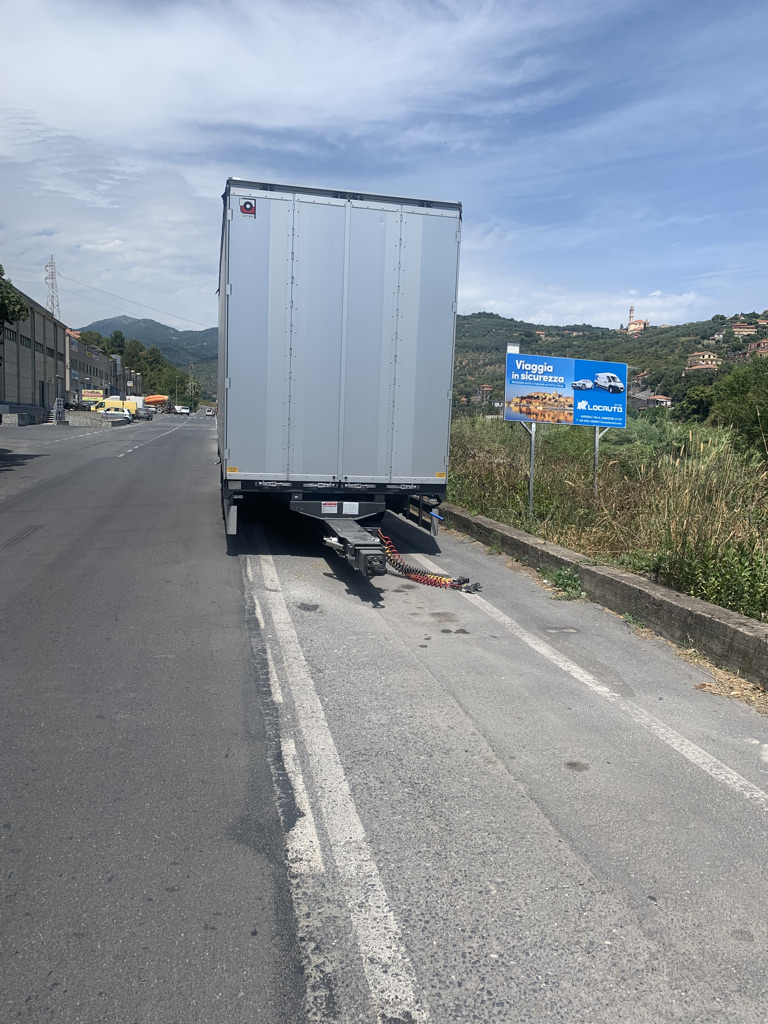 Le officine gattai e man , il fabbro inoxfer, il forno buon pane  industriale,  nonostante le prescrizioni asl  arpal non vengono controllate se hanno  realizzato i lavori per la messa a  norma 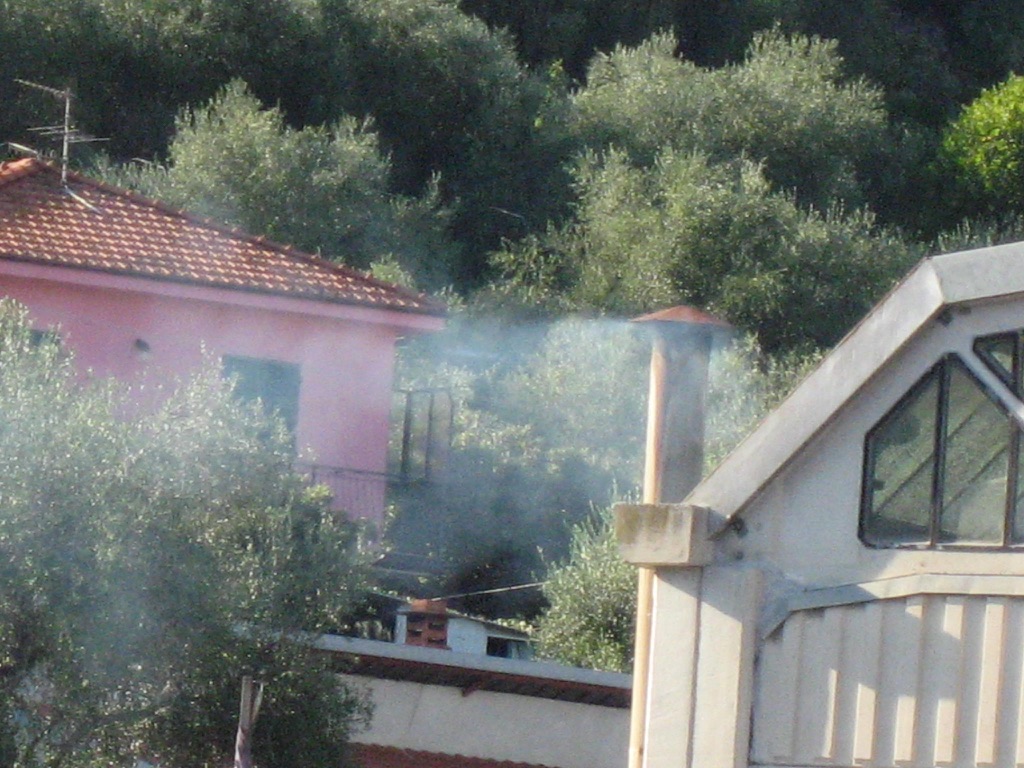 oltre al mulino che macina le pietre nel torrente che rumori e polveri 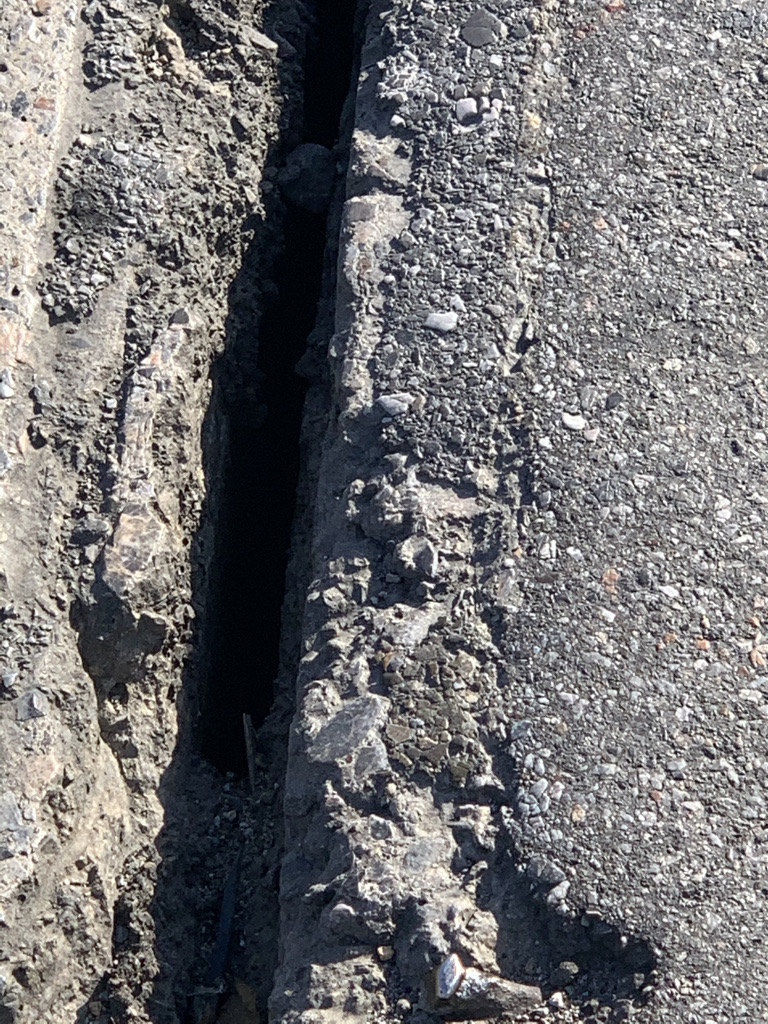 Le giunte del ponte di barcheto si vede dalle fessure il torrente sotto